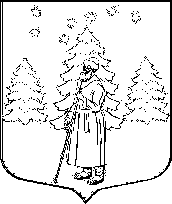 АДМИНИСТРАЦИЯ СУСАНИНСКОГО СЕЛЬСКОГО ПОСЕЛЕНИЯ ГАТЧИНСКОГО МУНИЦИПАЛЬНОГО РАЙОНАЛЕНИНГРАДСКОЙ ОБЛАСТИП О С Т А Н О В Л Е Н И Е  от 29 августа 2018 года								       № 388В соответствии с Федеральным законом от 06.10.2003 № 131-ФЗ «Об общих принципах организации местного самоуправления в Российской Федерации»,  Бюджетным кодексом Российской Федерации от 31.07.1998 г. № 145-ФЗ ст. 179,  с  Федеральным законом от 05.04.2013 № 44-ФЗ «О контрактной системе в сфере закупок товаров, работ, услуг для обеспечения государственных и муниципальных нужд», руководствуясь Уставом Сусанинского сельского поселения, администрация Сусанинского сельского поселения П О С Т А Н О В Л Я Е Т : Внести изменения в план-график закупок товаров, работ, услуг для обеспечения муниципальных нужд МО «Сусанинское сельское поселение» на 2018 финансовый год, утвержденный постановлением администрации от 02.02.2018 года № 50 (далее – план-график):1.1. Приложение № 1 изложить в соответствии с приложением 1 к настоящему постановлению.2. Заместителю главы администрации Федорченко В.В. разместить прилагаемый план-график закупок товаров, работ, услуг для обеспечения муниципальных нужд МО «Сусанинское сельское поселение» на 2018 в  автоматизированной информационной системе государственных закупок –АИСГЗ (http://goszakaz.lenobl.ru)  и в единой информационной системе в сфере закупок (www.zakupki.gov.ru). 3. Настоящее постановление вступает в силу со дня его подписания.4. Контроль за исполнением постановления оставляю за собой.Глава администрацииСусанинского сельского поселения				                  Е.В. БордовскаяФОРМА
обоснования закупок товаров, работ и услуг для обеспечения государственных и муниципальных нужд
при формировании и утверждении плана-графика закупокО внесении изменений в план-график закупок товаров, работ, услуг для обеспечения муниципальных нужд МО «Сусанинское сельское поселение» на 2018 финансовый год, утвержденный постановлением администрации от 02.02.2018 года № 50Приложение № 1 к постановлению администрации муниципального образованияСусанинское сельское поселениеГатчинского муниципального района Ленинградской области0т 02.02.2018 № 50Приложение № 1 к постановлению администрации муниципального образованияСусанинское сельское поселениеГатчинского муниципального района Ленинградской области0т 02.02.2018 № 50Приложение № 1 к постановлению администрации муниципального образованияСусанинское сельское поселениеГатчинского муниципального района Ленинградской области0т 02.02.2018 № 50Приложение № 1 к постановлению администрации муниципального образованияСусанинское сельское поселениеГатчинского муниципального района Ленинградской области0т 02.02.2018 № 50Приложение № 1 к постановлению администрации муниципального образованияСусанинское сельское поселениеГатчинского муниципального района Ленинградской области0т 02.02.2018 № 50Приложение № 1 к постановлению администрации муниципального образованияСусанинское сельское поселениеГатчинского муниципального района Ленинградской области0т 02.02.2018 № 50Приложение № 1 к постановлению администрации муниципального образованияСусанинское сельское поселениеГатчинского муниципального района Ленинградской области0т 02.02.2018 № 50Приложение № 1 к постановлению администрации муниципального образованияСусанинское сельское поселениеГатчинского муниципального района Ленинградской области0т 02.02.2018 № 50Приложение № 1 к постановлению администрации муниципального образованияСусанинское сельское поселениеГатчинского муниципального района Ленинградской области0т 02.02.2018 № 50ФОРМА
План-график размещения заказов на поставку товаров, выполнение работ, оказание услуг для обеспечения государственных и муниципальных нужд на 2018 годФОРМА
План-график размещения заказов на поставку товаров, выполнение работ, оказание услуг для обеспечения государственных и муниципальных нужд на 2018 годФОРМА
План-график размещения заказов на поставку товаров, выполнение работ, оказание услуг для обеспечения государственных и муниципальных нужд на 2018 годФОРМА
План-график размещения заказов на поставку товаров, выполнение работ, оказание услуг для обеспечения государственных и муниципальных нужд на 2018 годФОРМА
План-график размещения заказов на поставку товаров, выполнение работ, оказание услуг для обеспечения государственных и муниципальных нужд на 2018 годФОРМА
План-график размещения заказов на поставку товаров, выполнение работ, оказание услуг для обеспечения государственных и муниципальных нужд на 2018 годФОРМА
План-график размещения заказов на поставку товаров, выполнение работ, оказание услуг для обеспечения государственных и муниципальных нужд на 2018 годФОРМА
План-график размещения заказов на поставку товаров, выполнение работ, оказание услуг для обеспечения государственных и муниципальных нужд на 2018 годФОРМА
План-график размещения заказов на поставку товаров, выполнение работ, оказание услуг для обеспечения государственных и муниципальных нужд на 2018 годФОРМА
План-график размещения заказов на поставку товаров, выполнение работ, оказание услуг для обеспечения государственных и муниципальных нужд на 2018 годФОРМА
План-график размещения заказов на поставку товаров, выполнение работ, оказание услуг для обеспечения государственных и муниципальных нужд на 2018 годФОРМА
План-график размещения заказов на поставку товаров, выполнение работ, оказание услуг для обеспечения государственных и муниципальных нужд на 2018 годФОРМА
План-график размещения заказов на поставку товаров, выполнение работ, оказание услуг для обеспечения государственных и муниципальных нужд на 2018 годФОРМА
План-график размещения заказов на поставку товаров, выполнение работ, оказание услуг для обеспечения государственных и муниципальных нужд на 2018 годФОРМА
План-график размещения заказов на поставку товаров, выполнение работ, оказание услуг для обеспечения государственных и муниципальных нужд на 2018 годФОРМА
План-график размещения заказов на поставку товаров, выполнение работ, оказание услуг для обеспечения государственных и муниципальных нужд на 2018 годФОРМА
План-график размещения заказов на поставку товаров, выполнение работ, оказание услуг для обеспечения государственных и муниципальных нужд на 2018 годФОРМА
План-график размещения заказов на поставку товаров, выполнение работ, оказание услуг для обеспечения государственных и муниципальных нужд на 2018 годФОРМА
План-график размещения заказов на поставку товаров, выполнение работ, оказание услуг для обеспечения государственных и муниципальных нужд на 2018 годФОРМА
План-график размещения заказов на поставку товаров, выполнение работ, оказание услуг для обеспечения государственных и муниципальных нужд на 2018 годФОРМА
План-график размещения заказов на поставку товаров, выполнение работ, оказание услуг для обеспечения государственных и муниципальных нужд на 2018 годНаименование заказчикаНаименование заказчикаНаименование заказчикаАдминистрация Сусанинского сельского поселения Гатчинского муниципального районаАдминистрация Сусанинского сельского поселения Гатчинского муниципального районаАдминистрация Сусанинского сельского поселения Гатчинского муниципального районаАдминистрация Сусанинского сельского поселения Гатчинского муниципального районаАдминистрация Сусанинского сельского поселения Гатчинского муниципального районаАдминистрация Сусанинского сельского поселения Гатчинского муниципального районаАдминистрация Сусанинского сельского поселения Гатчинского муниципального районаЮридический адрес, телефон, электронная почта заказчикаЮридический адрес, телефон, электронная почта заказчикаЮридический адрес, телефон, электронная почта заказчика188365, Россия, 188365, Россия, Ленинградская обл., Гатчинский р-н, п. Сусанино, пр. Петровский, 20, тел: 7-81371-54543, e-mail: mo-ssp@mail.ru188365, Россия, 188365, Россия, Ленинградская обл., Гатчинский р-н, п. Сусанино, пр. Петровский, 20, тел: 7-81371-54543, e-mail: mo-ssp@mail.ru188365, Россия, 188365, Россия, Ленинградская обл., Гатчинский р-н, п. Сусанино, пр. Петровский, 20, тел: 7-81371-54543, e-mail: mo-ssp@mail.ru188365, Россия, 188365, Россия, Ленинградская обл., Гатчинский р-н, п. Сусанино, пр. Петровский, 20, тел: 7-81371-54543, e-mail: mo-ssp@mail.ru188365, Россия, 188365, Россия, Ленинградская обл., Гатчинский р-н, п. Сусанино, пр. Петровский, 20, тел: 7-81371-54543, e-mail: mo-ssp@mail.ru188365, Россия, 188365, Россия, Ленинградская обл., Гатчинский р-н, п. Сусанино, пр. Петровский, 20, тел: 7-81371-54543, e-mail: mo-ssp@mail.ru188365, Россия, 188365, Россия, Ленинградская обл., Гатчинский р-н, п. Сусанино, пр. Петровский, 20, тел: 7-81371-54543, e-mail: mo-ssp@mail.ruИННИННИНН4705031005470503100547050310054705031005470503100547050310054705031005КППКППКПП470501001470501001470501001470501001470501001470501001470501001ОКТМООКТМООКТМО41618460416184604161846041618460416184604161846041618460№ п/пИдентификационный код закупкиОбъект закупкиОбъект закупкиНачальная (максимальная) цена контракта, цена контракта, заключаемого  с единственным поставщиком (подрядчиком, исполнителем)Размер аванса, процентов Планируемые платежиПланируемые платежиПланируемые платежиПланируемые платежиПланируемые платежи№ п/пИдентификационный код закупкинаименованиеописаниеНачальная (максимальная) цена контракта, цена контракта, заключаемого  с единственным поставщиком (подрядчиком, исполнителем)Размер аванса, процентов всегона текущий финансовый годна плановый периодна плановый периодпоследующие годы№ п/пИдентификационный код закупкинаименованиеописаниеНачальная (максимальная) цена контракта, цена контракта, заключаемого  с единственным поставщиком (подрядчиком, исполнителем)Размер аванса, процентов всегона текущий финансовый годна первый годна второй годпоследующие годы1234567891011118 34705031005470501001 0028 001 3230 244Поставка и установка покрытия из резиновой крошки с нанесением разметки для игровых видов спорта на хоккейной коробке в п. Кобралово ул. Лесная.Поставка и установка покрытия из резиновой крошки с нанесением разметки для игровых видов спорта на хоккейной коробке в п. Кобралово ул. Лесная.1 486 000,00  1 486 000,00  1 486 000,00  0,00  0,00  0,00  118 34705031005470501001 0028 001 3230 244Инвентарь прочий для занятий спортом или для игр на открытом воздухе.Поставка и установка покрытия из резиновой крошки с нанесением разметки для игровых видов спорта на хоккейной коробке в п. Кобралово ул. Лесная.1 486 000,00  1 486 000,00  1 486 000,00  0,00  0,00  0,00  118 34705031005470501001 0028 001 3230 244Инвентарь прочий для занятий спортом или для игр на открытом воздухеПоставка и установка покрытия из резиновой крошки с нанесением разметки для игровых видов спорта на хоккейной коробке в п. Кобралово ул. Лесная.1 486 000,00  1 486 000,00  1 486 000,00  0,00  0,00  0,00  218 34705031005470501001 0028 002 3230 244Поставка и установка тартанового покрытия с нанесением разметки для игровых видов спорта на хоккейной коробке в п. Кобралово ул. Лесная для нужд муниципального образования «Сусанинское сельское поселение»Поставка и установка тартанового покрытия с нанесением разметки для игровых видов спорта на хоккейной коробке в п. Кобралово ул. Лесная для нужд муниципального образования «Сусанинское сельское поселение»1 486 000,00  1 486 000,00  1 486 000,00  0,00  0,00  0,00  218 34705031005470501001 0028 002 3230 244Инвентарь прочий для занятий спортом или для игр на открытом воздухе.Поставка и установка тартанового покрытия с нанесением разметки для игровых видов спорта на хоккейной коробке в п. Кобралово ул. Лесная для нужд муниципального образования «Сусанинское сельское поселение»1 486 000,00  1 486 000,00  1 486 000,00  0,00  0,00  0,00  218 34705031005470501001 0028 002 3230 244Инвентарь прочий для занятий спортом или для игр на открытом воздухеПоставка и установка тартанового покрытия с нанесением разметки для игровых видов спорта на хоккейной коробке в п. Кобралово ул. Лесная для нужд муниципального образования «Сусанинское сельское поселение»1 486 000,00  1 486 000,00  1 486 000,00  0,00  0,00  0,00  318 34705031005470501001 0030 001 0812 244Выполнение работ по ремонту дорожного покрытия в щебеночном исполнении к участкам выданных в соответствии с Областным законам Ленинградской области от 14.10.2008 г. № 105-оз в п. Кобралово ул. Петровская (часть) и в п. Сусанино ул. 4 линия западная сторона (часть).Выполнение работ по ремонту дорожного покрытия в щебеночном исполнении к участкам выданных в соответствии с Областным законам Ленинградской области от 14.10.2008 г. № 105-оз в п. Кобралово ул. Петровская (часть) и в п. Сусанино ул. 4 линия западная сторона (часть).732 601,80  732 601,80  732 601,80  0,00  0,00  0,00  318 34705031005470501001 0030 001 0812 244Выполнение работ по ремонту дорожного покрытия в щебеночном исполнении улиц муниципального образования «Сусанинское сельское поселение» Гатчинского муниципального района Ленинградской области.Выполнение работ по ремонту дорожного покрытия в щебеночном исполнении к участкам выданных в соответствии с Областным законам Ленинградской области от 14.10.2008 г. № 105-оз в п. Кобралово ул. Петровская (часть) и в п. Сусанино ул. 4 линия западная сторона (часть).732 601,80  732 601,80  732 601,80  0,00  0,00  0,00  418 34705031005470501001 0023 002 4399 243Выполнение работ по устройству вентилируемого фасада МКУК « Сусанинский культурно-досуговый центр»  по адресу: Ленинградская область, Гатчинский район, пос. Сусанино, пр. Петровский, д.22 .Выполнение работ по устройству вентилируемого фасада МКУК « Сусанинский культурно-досуговый центр»  по адресу: Ленинградская область, Гатчинский район, пос. Сусанино, пр. Петровский, д.22 .7 396 030,00  7 396 030,00  7 396 030,00  0,00  0,00  0,00  418 34705031005470501001 0023 002 4399 243Выполнение работ по устройству вентилируемого фасада МКУК « Сусанинский культурно-досуговый центр»  по адресу: Ленинградская область, Гатчинский район, пос. Сусанино, пр. Петровский, д.22 .Выполнение работ по устройству вентилируемого фасада МКУК « Сусанинский культурно-досуговый центр»  по адресу: Ленинградская область, Гатчинский район, пос. Сусанино, пр. Петровский, д.22 .7 396 030,00  7 396 030,00  7 396 030,00  0,00  0,00  0,00  418 34705031005470501001 0023 002 4399 243Выполнение работ по устройству вентилируемого фасада МКУК « Сусанинский культурно-досуговый центр»  по адресу: Ленинградская область, Гатчинский район, пос. Сусанино, пр. Петровский, д.22 .Выполнение работ по устройству вентилируемого фасада МКУК « Сусанинский культурно-досуговый центр»  по адресу: Ленинградская область, Гатчинский район, пос. Сусанино, пр. Петровский, д.22 .7 396 030,00  7 396 030,00  7 396 030,00  0,00  0,00  0,00  518 34705031005470501001 0010 001 2740 244Поставка светодиодных светильников для нужд администрации МО "Сусанинское сельское поселение"Поставка светодиодных светильников для нужд администрации МО "Сусанинское сельское поселение"1 198 399,20  1 198 399,20  1 198 399,20  0,00  0,00  0,00  518 34705031005470501001 0010 001 2740 244Поставка светодиодных светильников для нужд администрации МО "Сусанинское сельское поселение"Поставка светодиодных светильников для нужд администрации МО "Сусанинское сельское поселение"1 198 399,20  1 198 399,20  1 198 399,20  0,00  0,00  0,00  618 34705031005470501001 0023 001 4399 243Выполнение работ по устройству вентилируемого фасада МКУК « Сусанинский культурно-досуговый центр»  по адресу: Ленинградская область, Гатчинский район, пос. Сусанино, пр. Петровский, д.22 .Выполнение работ по устройству вентилируемого фасада МКУК « Сусанинский культурно-досуговый центр»  по адресу: Ленинградская область, Гатчинский район, пос. Сусанино, пр. Петровский, д.22 .7 396 030,00  7 396 030,00  7 396 030,00  0,00  0,00  0,00  618 34705031005470501001 0023 001 4399 243Выполнение работ по капитальному ремонту фасада здания МКУК « Сусанинского культурно- досугово центра»  по адресу: Ленинградская область, Гатчинский район, пос. Сусанино, пр. Петровский, д.22 .Выполнение работ по капитальному ремонту фасада здания МКУК « Сусанинского культурно- досугово центра»  по адресу: Ленинградская область, Гатчинский район, пос. Сусанино, пр. Петровский, д.22 .7 396 030,00  7 396 030,00  7 396 030,00  0,00  0,00  0,00  618 34705031005470501001 0023 001 4399 243Выполнение работ по текущему ремонту - устройству  вентилируемого фасада Сусанинского культурно- досугового центра по адресу: Ленинградская область, Гатчинский район, пос. Сусанино, пр. Петровский, д.22 в 2018 году.Выполнение работ по капитальному ремонту фасада здания МКУК « Сусанинского культурно- досугово центра»  по адресу: Ленинградская область, Гатчинский район, пос. Сусанино, пр. Петровский, д.22 .7 396 030,00  7 396 030,00  7 396 030,00  0,00  0,00  0,00  718 34705031005470501001 0012 001 4211 244Выполнение работ по ремонту асфальтобетонного покрытия дворовых территорий по адресу: пос. Семрино (ул. 1-ая линия, д. 2, Большой проспект, д .2)Выполнение работ по ремонту асфальтобетонного покрытия дворовых территорий по адресу: пос. Семрино (ул. 1-ая линия, д. 2, Большой проспект, д .2)2 613 237,00  2 613 237,00  2 613 237,00  0,00  0,00  0,00  718 34705031005470501001 0012 001 4211 244Работы строительные по строительству автомагистралей, автомобильных дорог, улично-дорожной сети и прочих автомобильных или пешеходных дорог, и взлетно-посадочных полос аэродромовКапитальный ремонт и ремонт автомобильных дорог общего пользования2 613 237,00  2 613 237,00  2 613 237,00  0,00  0,00  0,00  718 34705031005470501001 0012 001 4211 244Работы строительные по строительству автомагистралей, автомобильных дорог, улично-дорожной сети и прочих автомобильных или пешеходных дорог, и взлетно-посадочных полос аэродромовКапитальный ремонт и ремонт автомобильных дорог общего пользования2 613 237,00  2 613 237,00  2 613 237,00  0,00  0,00  0,00  818 34705031005470501001 0024 001 4211 244Выполнение работ по ремонту дорожного покрытия автомобильной дороги местного значения общего пользования по адресу: пос. Сусанино, ул. 5-ая Линия (участок от Петровского пр. до Среднего пр.) Гатчинского района Ленинградской области.Выполнение работ по ремонту дорожного покрытия автомобильной дороги местного значения общего пользования по адресу: пос. Сусанино, ул. 5-ая Линия (участок от Петровского пр. до Среднего пр.) Гатчинского района Ленинградской области.1 561 277,00  1 561 277,00  1 561 277,00  0,00  0,00  0,00  818 34705031005470501001 0024 001 4211 244Работы строительные по строительству автомагистралей, автомобильных дорог, улично-дорожной сети и прочих автомобильных или пешеходных дорог, и взлетно-посадочных полос аэродромов.Содержится в Техническом задании аукционной документации.1 561 277,00  1 561 277,00  1 561 277,00  0,00  0,00  0,00  818 34705031005470501001 0024 001 4211 244Работы строительные по строительству автомагистралей, автомобильных дорог, улично-дорожной сети и прочих автомобильных или пешеходных дорог, и взлетно-посадочных полос аэродромовСодержится в Техническом задании аукционной документации.1 561 277,00  1 561 277,00  1 561 277,00  0,00  0,00  0,00  918 34705031005470501001 0026 001 4211 244Выполнение работ по ремонту тротуара вдоль 5-ой Линии в п. Сусанино на участке от Петровского проспекта к школе.Выполнение работ по ремонту тротуара вдоль 5-ой Линии в п. Сусанино на участке от Петровского проспекта к школе.717 507,00  717 507,00  717 507,00  0,00  0,00  0,00  918 34705031005470501001 0026 001 4211 244Работы строительные по строительству автомагистралей, автомобильных дорог, улично-дорожной сети и прочих автомобильных или пешеходных дорог, и взлетно-посадочных полос аэродромов717 507,00  717 507,00  717 507,00  0,00  0,00  0,00  1018 34705031005470501001 0027 001 4299 244Поставка и установка хоккейной коробки с комплектом дополнительного оборудования для нужд МО «Сусанинское сельское поселение».Поставка и установка хоккейной коробки с комплектом дополнительного оборудования для нужд МО «Сусанинское сельское поселение».1 697 000,00  1 697 000,00  1 697 000,00  0,00  0,00  0,00  1018 34705031005470501001 0027 001 4299 244Площадки спортивные для спортивных игр на открытом воздухеПодробная информация содержится в техническом задании аукционной документации.1 697 000,00  1 697 000,00  1 697 000,00  0,00  0,00  0,00  1118 34705031005470501001 0029 001 4211 244Выполнение работ по ремонту дорожного покрытия автомобильной дороги местного значения общего пользования по адресу: пос. Сусанино, ул. 3-ая Линия (участок от Петровского пр-та до д.№80) Гатчинского района Ленинградской области, протяженностью 237 м.Выполнение работ по ремонту дорожного покрытия автомобильной дороги местного значения общего пользования по адресу: пос. Сусанино, ул. 3-ая Линия (участок от Петровского пр-та до д.№80) Гатчинского района Ленинградской области, протяженностью 237 м.1 192 416,00  1 192 416,00  1 192 416,00  0,00  0,00  0,00  1118 34705031005470501001 0029 001 4211 244Работы строительные по строительству автомагистралей, автомобильных дорог, улично-дорожной сети и прочих автомобильных или пешеходных дорог, и взлетно-посадочных полос аэродромов.Выполнение работ по ремонту дорожного покрытия автомобильной дороги местного значения общего пользования по адресу: пос. Сусанино, ул. 3-ая Линия (участок от Петровского пр-та до д.№80) Гатчинского района Ленинградской области, протяженностью 237 м.1 192 416,00  1 192 416,00  1 192 416,00  0,00  0,00  0,00  1118 34705031005470501001 0029 001 4211 244Работы строительные по строительству автомагистралей, автомобильных дорог, улично-дорожной сети и прочих автомобильных или пешеходных дорог, и взлетно-посадочных полос аэродромов.Выполнение работ по ремонту дорожного покрытия автомобильной дороги местного значения общего пользования по адресу: пос. Сусанино, ул. 3-ая Линия (участок от Петровского пр-та до д.№80) Гатчинского района Ленинградской области, протяженностью 237 м.1 192 416,00  1 192 416,00  1 192 416,00  0,00  0,00  0,00  1218 34705031005470501001 0009 001 4211 244Мероприятия по реализации областного закона от 12.05.2015г. № 42-озМероприятия по реализации областного закона от 12.05.2015г. № 42-оз1 000 000,00  1 000 000,00  1 000 000,00  0,00  0,00  0,00  1218 34705031005470501001 0009 001 4211 244Мероприятия по реализации областного закона от 12.05.2015г. № 42-озКапитальный ремонт и ремонт автомобильных дорог общего пользования1 000 000,00  1 000 000,00  1 000 000,00  0,00  0,00  0,00  1318 34705031005470501001 0008 001 4211 244Капитальный ремонт и ремонт автомобильных дорог общего пользованияКапитальный ремонт и ремонт автомобильных дорог общего пользования2 403 200,00  2 403 200,00  2 403 200,00  0,00  0,00  0,00  1318 34705031005470501001 0008 001 4211 244Капитальный ремонт и ремонт автомобильных дорог общего пользованияКапитальный ремонт и ремонт автомобильных дорог общего пользования2 403 200,00  2 403 200,00  2 403 200,00  0,00  0,00  0,00  1418 34705031005470501001 0011 001 4211 244Капитальный ремонт и ремонт дворовых территорий многоквартирных домов, проездов к дворовым территориям многоквартирных домов населенных пунктовКапитальный ремонт и ремонт дворовых территорий многоквартирных домов, проездов к дворовым территориям многоквартирных домов населенных пунктов1 000 000,00  1 000 000,00  1 000 000,00  0,00  0,00  0,00  1418 34705031005470501001 0011 001 4211 244Капитальный ремонт и ремонт дворовых территорий многоквартирных домов, проездов к дворовым территориям многоквартирных домов населенных пунктовКапитальный ремонт и ремонт дворовых территорий многоквартирных домов, проездов к дворовым территориям многоквартирных домов населенных пунктов1 000 000,00  1 000 000,00  1 000 000,00  0,00  0,00  0,00  1518 34705031005470501001 0001 002 3530 244Оказание  услуг по  поставке тепловой  энергииОказание  услуг по  поставке тепловой  энергии260 000,00  260 000,00  260 000,00  0,00  0,00  0,00  1518 34705031005470501001 0001 002 3530 244Оказание услуг по поставке тепловой энергииПодача тепловой энергии и горячего водоснабжения260 000,00  260 000,00  260 000,00  0,00  0,00  0,00  1618 34705031005470501001 0014 001 3530 244Оказание  услуг по  поставке тепловой  энергииОказание  услуг по  поставке тепловой  энергии260 000,00  260 000,00  260 000,00  0,00  0,00  0,00  1618 34705031005470501001 0014 001 3530 244Оказание услуг по поставке тепловой энергииОказание услуг по теплоснабжению и горячему водоснабжению260 000,00  260 000,00  260 000,00  0,00  0,00  0,00  1718 34705031005470501001 0018 001 3600 244Услуги по очистке и подготовке воды для водоснабженияУслуги по очистке и подготовке воды для водоснабжения10 000,00  10 000,00  10 000,00  0,00  0,00  0,00  1718 34705031005470501001 0018 001 3600 244Услуги по очистке и подготовке воды для водоснабженияВодопотребление и водоотведение10 000,00  10 000,00  10 000,00  0,00  0,00  0,00  1818 34705031005470501001 0006 001 6110 242Услуги по широкополосному доступу к информационно-коммуникационной сети Интернет по проводным сетямУслуги по широкополосному доступу к информационно-коммуникационной сети Интернет по проводным сетям41 900,00  41 900,00  41 900,00  0,00  0,00  0,00  1818 34705031005470501001 0006 001 6110 242Услуги по широкополосному доступу к информационно-коммуникационной сети Интернет по проводным сетямПредоставление доступа к сети "Интернет" для нужд администрации Сусанинского сельского поселения41 900,00  41 900,00  41 900,00  0,00  0,00  0,00  1918 34705031005470501001 0002 002 3511 244Оказание услуг по поставке электроэнергииОказание услуг по поставке электроэнергии2 300 000,00  2 300 000,00  2 300 000,00  0,00  0,00  0,00  1918 34705031005470501001 0002 002 3511 244Оказание услуг по поставке электроэнергииПодача энергии для уличного освещения территории Сусанинского сельского поселения2 300 000,00  2 300 000,00  2 300 000,00  0,00  0,00  0,00  2018 34705031005470501001 0004 001 6110 242Услуги по предоставлению внутризоновых, междугородных международных телефонных соединенийУслуги по предоставлению внутризоновых, междугородных международных телефонных соединений94 100,00  94 100,00  94 100,00  0,00  0,00  0,00  2018 34705031005470501001 0004 001 6110 242Услуги по предоставлению внутризоновых, междугородных и международных телефонных соединенийПредоставление междугородной связи, местной телефонной связи для нужд администрации Сусанинского сельского поселения94 100,00  94 100,00  94 100,00  0,00  0,00  0,00  2118 34705031005470501001 0013 001 6832 244Взносы на капитальный ремонт общего имущества в многоквартирных домах на счет НО "Региональный фонд капитального ремонта МКД Ленинградской области"Взносы на капитальный ремонт общего имущества в многоквартирных домах на счет НО "Региональный фонд капитального ремонта МКД Ленинградской области"600 000,00  600 000,00  600 000,00  0,00  0,00  0,00  2118 34705031005470501001 0013 001 6832 244Взносы на капитальный ремонт общего имущества в многоквартирных домах на счет НО "Региональный фонд капитального ремонта МКД Ленинградской области"Взносы на капитальный ремонт общего имущества в многоквартирных домах на счет НО "Региональный фонд капитального ремонта МКД Ленинградской области"600 000,00  600 000,00  600 000,00  0,00  0,00  0,00  2218 34705031005470501001 0002 001 3511 244Оказание услуг по поставке электроэнергииОказание услуг по поставке электроэнергии150 000,00  150 000,00  150 000,00  0,00  0,00  0,00  2218 34705031005470501001 0002 001 3511 244Оказание услуг по поставке электроэнергииПодача электроэнергии для здания муниципальной бани в п. Кобралово150 000,00  150 000,00  150 000,00  0,00  0,00  0,00  2318 34705031005470501001 0001 001 3530 244Оказание  услуг по  поставке тепловой  энергии и теплоносителя в горячей водеОказание  услуг по  поставке тепловой  энергии и теплоносителя в горячей воде300 000,00  300 000,00  300 000,00  0,00  0,00  0,00  2318 34705031005470501001 0001 001 3530 244Оказание услуг по поставке тепловой энергии и теплоносителя в горячей водеПодача тепловой энергии и горячего водоснабжения300 000,00  300 000,00  300 000,00  0,00  0,00  0,00  2418 34705031005470501001 0002 003 3511 244Оказание услуг по поставке электроэнергииОказание услуг по поставке электроэнергии100 000,00  100 000,00  100 000,00  0,00  0,00  0,00  2418 34705031005470501001 0002 003 3511 244Оказание услуг по поставке электроэнергии (1)Подача электроэнергии для здания администрации Сусанинского сельского поселения100 000,00  100 000,00  100 000,00  0,00  0,00  0,00  2518 34705031005470501001 0005 002 3600 244Услуги по очистке и подготовке воды для водоснабженияУслуги по очистке и подготовке воды для водоснабжения75 000,00  75 000,00  75 000,00  0,00  0,00  0,00  2518 34705031005470501001 0005 002 3600 244Услуги по очистке и подготовке воды для водоснабженияВодопортебление и водоотведение75 000,00  75 000,00  75 000,00  0,00  0,00  0,00  2618 34705031005470501001 0017 001 3600 244Услуги по очистке и подготовке воды для водоснабженияУслуги по очистке и подготовке воды для водоснабжения10 000,00  10 000,00  10 000,00  0,00  0,00  0,00  2618 34705031005470501001 0017 001 3600 244Услуги по очистке и подготовке воды для водоснабженияУслуги по очистке и подготовке воды для водоснабжения10 000,00  10 000,00  10 000,00  0,00  0,00  0,00  2718 34705031005470501001 0015 001 3530 244Оказание  услуг по  поставке тепловой  энергииОказание  услуг по  поставке тепловой  энергии46 000,00  46 000,00  46 000,00  0,00  0,00  0,00  2718 34705031005470501001 0015 001 3530 244Оказание услуг по поставке тепловой энергииОказание  услуг по  поставке тепловой  энергии46 000,00  46 000,00  46 000,00  0,00  0,00  0,00  2818 34705031005470501001 0016 001 3530 244Оказание  услуг по  поставке тепловой  энергииОказание  услуг по  поставке тепловой  энергии94 000,00  94 000,00  94 000,00  0,00  0,00  0,00  2818 34705031005470501001 0016 001 3530 244Оказание услуг по поставке тепловой энергииПодача тепловой энергии и горячего водоснабжения94 000,00  94 000,00  94 000,00  0,00  0,00  0,00  2918 34705031005470501001 0005 001 3600 244Услуги по очистке и подготовке воды для водоснабженияУслуги по очистке и подготовке воды для водоснабжения10 000,00  10 000,00  10 000,00  0,00  0,00  0,00  2918 34705031005470501001 0005 001 3600 244Услуги по очистке и подготовке воды для водоснабженияВодопотребление и водоотведение здания администрации Сусанинского сельского поселения10 000,00  10 000,00  10 000,00  0,00  0,00  0,00  3018 34705031005470501001 0022 001 0161 244Выполнение работ по проведению химических мероприятий  по уничтожению борщевика Сосновского  на территории муниципального  образования  Сусанинское сельское поселение Гатчинского муниципального района  Ленинградской области в 2018 году.Выполнение работ по проведению химических мероприятий  по уничтожению борщевика Сосновского  на территории муниципального  образования  Сусанинское сельское поселение Гатчинского муниципального района  Ленинградской области в 2018 году.309 667,60  309 667,60  309 667,60  0,00  0,00  0,00  3018 34705031005470501001 0022 001 0161 244Услуги по защите сельскохозяйственных культур от болезней и вредителейВыполнение работ по проведению химических мероприятий  по уничтожению борщевика Сосновского  на территории муниципального  образования  Сусанинское сельское поселение Гатчинского муниципального района  Ленинградской области в 2018 году.309 667,60  309 667,60  309 667,60  0,00  0,00  0,00  3018 34705031005470501001 0022 001 0161 244Услуги по защите сельскохозяйственных культур от болезней и вредителейВыполнение работ по проведению химических мероприятий  по уничтожению борщевика Сосновского  на территории муниципального  образования  Сусанинское сельское поселение Гатчинского муниципального района  Ленинградской области в 2018 году.309 667,60  309 667,60  309 667,60  0,00  0,00  0,00  3118 34705031005470501001 0021 001 2892 244Поставка экскаватора-погрузчика  для нужд МО  «Сусанинское сельское поселение» Гатчинского муниципального района.Поставка экскаватора-погрузчика  для нужд МО  «Сусанинское сельское поселение» Гатчинского муниципального района.6 126 960,00  6 126 960,00  6 126 960,00  0,00  0,00  0,00  3118 34705031005470501001 0021 001 2892 244Поставка экскаватора-погрузчика для нужд МО  «Сусанинское сельское поселение» Гатчинского муниципального района.Поставка экскаватора - погрузчика для нужд МО «Сусанинское сельское поселение».
Полное описание объекта закупки, в том числе объем поставляемого товара, условия поставки, качественные и иные характеристики отражены  в Техническом задании.6 126 960,00  6 126 960,00  6 126 960,00  0,00  0,00  0,00  3218 34705031005470501001 0019 001 0812 244Выполнение работ по ремонту дорожного покрытия в щебеночном исполнении улиц МО «Сусанинское сельское поселение» Гатчинского муниципального района Ленинградской области.Выполнение работ по ремонту дорожного покрытия в щебеночном исполнении улиц МО «Сусанинское сельское поселение» Гатчинского муниципального района Ленинградской области.2 998 240,70  2 998 240,70  2 998 240,70  0,00  0,00  0,00  3218 34705031005470501001 0019 001 0812 244Выполнение работ по ремонту дорожного покрытия в щебеночном исполнении улиц МО «Сусанинское сельское поселение» Гатчинского муниципального района Ленинградской области.Выполнение работ по ремонту дорожного покрытия в щебеночном исполнении улиц МО «Сусанинское сельское поселение» Гатчинского муниципального района Ленинградской области.2 998 240,70  2 998 240,70  2 998 240,70  0,00  0,00  0,00  3318 34705031005470501001 0020 001 3811 244Оказание услуг по транспортированию и размещению твердых коммунальных отходов (ТКО) с несанкционированных свалок на территории Сусанинского сельского поселенияОказание услуг по транспортированию и размещению твердых коммунальных отходов (ТКО) с несанкционированных свалок на территории Сусанинского сельского поселения3 068 000,00  3 068 000,00  3 068 000,00  0,00  0,00  0,00  3318 34705031005470501001 0020 001 3811 244Оказание услуг по транспортированию и размещению твердых коммунальных отходов (ТКО) с несанкционированных свалок на территории Сусанинского сельского поселенияОказание услуг по транспортированию и размещению твердых коммунальных отходов (ТКО) с несанкционированных свалок на территории Сусанинского сельского поселения3 068 000,00  3 068 000,00  3 068 000,00  0,00  0,00  0,00  3418 34705031005470501001 0025 001 4211 244Проведение работ по обустройству водопропускного сооружения через реку Черная  дороги местного значения по ул. 8-ая линия, п. Семрино.Проведение работ по обустройству водопропускного сооружения через реку Черная  дороги местного значения по ул. 8-ая линия, п. Семрино.719 418,00  719 418,00  719 418,00  0,00  0,00  0,00  3418 34705031005470501001 0025 001 4211 244Дороги автомобильные, в том числе улично-дорожная сеть, и прочие автомобильные и пешеходные дороги, не включенные в другие группировкиКапитальный ремонт и ремонт автомобильных дорог общего пользования.719 418,00  719 418,00  719 418,00  0,00  0,00  0,00  Информация о закупках, которые планируется осуществлять в соответствии с пунктом 7 части 2 статьи 83 Федерального закона N 44-ФЗИнформация о закупках, которые планируется осуществлять в соответствии с пунктом 7 части 2 статьи 83 Федерального закона N 44-ФЗИнформация о закупках, которые планируется осуществлять в соответствии с пунктом 7 части 2 статьи 83 Федерального закона N 44-ФЗИнформация о закупках, которые планируется осуществлять в соответствии с пунктом 7 части 2 статьи 83 Федерального закона N 44-ФЗИнформация о закупках, которые планируется осуществлять в соответствии с пунктом 7 части 2 статьи 83 Федерального закона N 44-ФЗИнформация о закупках, которые планируется осуществлять в соответствии с пунктом 7 части 2 статьи 83 Федерального закона N 44-ФЗИнформация о закупках, которые планируется осуществлять в соответствии с пунктом 7 части 2 статьи 83 Федерального закона N 44-ФЗИнформация о закупках, которые планируется осуществлять в соответствии с пунктом 7 части 2 статьи 83 Федерального закона N 44-ФЗИнформация о закупках, которые планируется осуществлять в соответствии с пунктом 7 части 2 статьи 83 Федерального закона N 44-ФЗИнформация о закупках, которые планируется осуществлять в соответствии с пунктом 7 части 2 статьи 83 Федерального закона N 44-ФЗИнформация о закупках, которые планируется осуществлять в соответствии с пунктом 7 части 2 статьи 83 Федерального закона N 44-ФЗИнформация о закупках, которые планируется осуществлять в соответствии с пунктом 7 части 2 статьи 83 Федерального закона N 44-ФЗИнформация о закупках, которые планируется осуществлять в соответствии с пунктом 7 части 2 статьи 83 Федерального закона N 44-ФЗИнформация о закупках, которые планируется осуществлять в соответствии с пунктом 7 части 2 статьи 83 Федерального закона N 44-ФЗИнформация о закупках, которые планируется осуществлять в соответствии с пунктом 7 части 2 статьи 83 Федерального закона N 44-ФЗИнформация о закупках, которые планируется осуществлять в соответствии с пунктом 7 части 2 статьи 83 Федерального закона N 44-ФЗИнформация о закупках, которые планируется осуществлять в соответствии с пунктом 7 части 2 статьи 83 Федерального закона N 44-ФЗИнформация о закупках, которые планируется осуществлять в соответствии с пунктом 7 части 2 статьи 83 Федерального закона N 44-ФЗИнформация о закупках, которые планируется осуществлять в соответствии с пунктом 7 части 2 статьи 83 Федерального закона N 44-ФЗИнформация о закупках, которые планируется осуществлять в соответствии с пунктом 7 части 2 статьи 83 Федерального закона N 44-ФЗИнформация о закупках, которые планируется осуществлять в соответствии с пунктом 7 части 2 статьи 83 Федерального закона N 44-ФЗИнформация о закупках, которые планируется осуществлять в соответствии с пунктом 7 части 2 статьи 83 Федерального закона N 44-ФЗИнформация о закупках, которые планируется осуществлять в соответствии с пунктом 7 части 2 статьи 83 Федерального закона N 44-ФЗИнформация о закупках, которые планируется осуществлять в соответствии с пунктом 7 части 2 статьи 83 Федерального закона N 44-ФЗИнформация о закупках, которые планируется осуществлять в соответствии с пунктом 7 части 2 статьи 83 Федерального закона N 44-ФЗИнформация о закупках, которые планируется осуществлять в соответствии с пунктом 7 части 2 статьи 83 Федерального закона N 44-ФЗИнформация о закупках, которые планируется осуществлять в соответствии с пунктом 7 части 2 статьи 83 Федерального закона N 44-ФЗИнформация о закупках, которые планируется осуществлять в соответствии с пунктом 7 части 2 статьи 83 Федерального закона N 44-ФЗИнформация о закупках, которые планируется осуществлять в соответствии с пунктом 7 части 2 статьи 83 Федерального закона N 44-ФЗИнформация о закупках, которые планируется осуществлять в соответствии с пунктом 7 части 2 статьи 83 Федерального закона N 44-ФЗИнформация о закупках, которые планируется осуществлять в соответствии с пунктом 7 части 2 статьи 83 Федерального закона N 44-ФЗИнформация о закупках, которые планируется осуществлять в соответствии с пунктом 7 части 2 статьи 83 Федерального закона N 44-ФЗИнформация о закупках, которые планируется осуществлять в соответствии с пунктом 7 части 2 статьи 83 Федерального закона N 44-ФЗИнформация о закупках, которые планируется осуществлять в соответствии с пунктами 4, 5, 26, 33 части 1 статьи 93 Федерального закона N 44-ФЗИнформация о закупках, которые планируется осуществлять в соответствии с пунктами 4, 5, 26, 33 части 1 статьи 93 Федерального закона N 44-ФЗИнформация о закупках, которые планируется осуществлять в соответствии с пунктами 4, 5, 26, 33 части 1 статьи 93 Федерального закона N 44-ФЗИнформация о закупках, которые планируется осуществлять в соответствии с пунктами 4, 5, 26, 33 части 1 статьи 93 Федерального закона N 44-ФЗИнформация о закупках, которые планируется осуществлять в соответствии с пунктами 4, 5, 26, 33 части 1 статьи 93 Федерального закона N 44-ФЗИнформация о закупках, которые планируется осуществлять в соответствии с пунктами 4, 5, 26, 33 части 1 статьи 93 Федерального закона N 44-ФЗИнформация о закупках, которые планируется осуществлять в соответствии с пунктами 4, 5, 26, 33 части 1 статьи 93 Федерального закона N 44-ФЗИнформация о закупках, которые планируется осуществлять в соответствии с пунктами 4, 5, 26, 33 части 1 статьи 93 Федерального закона N 44-ФЗИнформация о закупках, которые планируется осуществлять в соответствии с пунктами 4, 5, 26, 33 части 1 статьи 93 Федерального закона N 44-ФЗИнформация о закупках, которые планируется осуществлять в соответствии с пунктами 4, 5, 26, 33 части 1 статьи 93 Федерального закона N 44-ФЗИнформация о закупках, которые планируется осуществлять в соответствии с пунктами 4, 5, 26, 33 части 1 статьи 93 Федерального закона N 44-ФЗИнформация о закупках, которые планируется осуществлять в соответствии с пунктами 4, 5, 26, 33 части 1 статьи 93 Федерального закона N 44-ФЗИнформация о закупках, которые планируется осуществлять в соответствии с пунктами 4, 5, 26, 33 части 1 статьи 93 Федерального закона N 44-ФЗИнформация о закупках, которые планируется осуществлять в соответствии с пунктами 4, 5, 26, 33 части 1 статьи 93 Федерального закона N 44-ФЗИнформация о закупках, которые планируется осуществлять в соответствии с пунктами 4, 5, 26, 33 части 1 статьи 93 Федерального закона N 44-ФЗИнформация о закупках, которые планируется осуществлять в соответствии с пунктами 4, 5, 26, 33 части 1 статьи 93 Федерального закона N 44-ФЗИнформация о закупках, которые планируется осуществлять в соответствии с пунктами 4, 5, 26, 33 части 1 статьи 93 Федерального закона N 44-ФЗИнформация о закупках, которые планируется осуществлять в соответствии с пунктами 4, 5, 26, 33 части 1 статьи 93 Федерального закона N 44-ФЗИнформация о закупках, которые планируется осуществлять в соответствии с пунктами 4, 5, 26, 33 части 1 статьи 93 Федерального закона N 44-ФЗИнформация о закупках, которые планируется осуществлять в соответствии с пунктами 4, 5, 26, 33 части 1 статьи 93 Федерального закона N 44-ФЗИнформация о закупках, которые планируется осуществлять в соответствии с пунктами 4, 5, 26, 33 части 1 статьи 93 Федерального закона N 44-ФЗИнформация о закупках, которые планируется осуществлять в соответствии с пунктами 4, 5, 26, 33 части 1 статьи 93 Федерального закона N 44-ФЗИнформация о закупках, которые планируется осуществлять в соответствии с пунктами 4, 5, 26, 33 части 1 статьи 93 Федерального закона N 44-ФЗИнформация о закупках, которые планируется осуществлять в соответствии с пунктами 4, 5, 26, 33 части 1 статьи 93 Федерального закона N 44-ФЗИнформация о закупках, которые планируется осуществлять в соответствии с пунктами 4, 5, 26, 33 части 1 статьи 93 Федерального закона N 44-ФЗИнформация о закупках, которые планируется осуществлять в соответствии с пунктами 4, 5, 26, 33 части 1 статьи 93 Федерального закона N 44-ФЗИнформация о закупках, которые планируется осуществлять в соответствии с пунктами 4, 5, 26, 33 части 1 статьи 93 Федерального закона N 44-ФЗИнформация о закупках, которые планируется осуществлять в соответствии с пунктами 4, 5, 26, 33 части 1 статьи 93 Федерального закона N 44-ФЗИнформация о закупках, которые планируется осуществлять в соответствии с пунктами 4, 5, 26, 33 части 1 статьи 93 Федерального закона N 44-ФЗИнформация о закупках, которые планируется осуществлять в соответствии с пунктами 4, 5, 26, 33 части 1 статьи 93 Федерального закона N 44-ФЗИнформация о закупках, которые планируется осуществлять в соответствии с пунктами 4, 5, 26, 33 части 1 статьи 93 Федерального закона N 44-ФЗИнформация о закупках, которые планируется осуществлять в соответствии с пунктами 4, 5, 26, 33 части 1 статьи 93 Федерального закона N 44-ФЗИнформация о закупках, которые планируется осуществлять в соответствии с пунктами 4, 5, 26, 33 части 1 статьи 93 Федерального закона N 44-ФЗИнформация о закупках, которые планируется осуществлять в соответствии с пунктом 4 части 1 статьи 93 Федерального закона N 44-ФЗИнформация о закупках, которые планируется осуществлять в соответствии с пунктом 4 части 1 статьи 93 Федерального закона N 44-ФЗИнформация о закупках, которые планируется осуществлять в соответствии с пунктом 4 части 1 статьи 93 Федерального закона N 44-ФЗИнформация о закупках, которые планируется осуществлять в соответствии с пунктом 4 части 1 статьи 93 Федерального закона N 44-ФЗИнформация о закупках, которые планируется осуществлять в соответствии с пунктом 4 части 1 статьи 93 Федерального закона N 44-ФЗИнформация о закупках, которые планируется осуществлять в соответствии с пунктом 4 части 1 статьи 93 Федерального закона N 44-ФЗИнформация о закупках, которые планируется осуществлять в соответствии с пунктом 4 части 1 статьи 93 Федерального закона N 44-ФЗИнформация о закупках, которые планируется осуществлять в соответствии с пунктом 4 части 1 статьи 93 Федерального закона N 44-ФЗИнформация о закупках, которые планируется осуществлять в соответствии с пунктом 4 части 1 статьи 93 Федерального закона N 44-ФЗИнформация о закупках, которые планируется осуществлять в соответствии с пунктом 4 части 1 статьи 93 Федерального закона N 44-ФЗИнформация о закупках, которые планируется осуществлять в соответствии с пунктом 4 части 1 статьи 93 Федерального закона N 44-ФЗИнформация о закупках, которые планируется осуществлять в соответствии с пунктом 4 части 1 статьи 93 Федерального закона N 44-ФЗИнформация о закупках, которые планируется осуществлять в соответствии с пунктом 4 части 1 статьи 93 Федерального закона N 44-ФЗИнформация о закупках, которые планируется осуществлять в соответствии с пунктом 4 части 1 статьи 93 Федерального закона N 44-ФЗИнформация о закупках, которые планируется осуществлять в соответствии с пунктом 4 части 1 статьи 93 Федерального закона N 44-ФЗИнформация о закупках, которые планируется осуществлять в соответствии с пунктом 4 части 1 статьи 93 Федерального закона N 44-ФЗИнформация о закупках, которые планируется осуществлять в соответствии с пунктом 4 части 1 статьи 93 Федерального закона N 44-ФЗИнформация о закупках, которые планируется осуществлять в соответствии с пунктом 4 части 1 статьи 93 Федерального закона N 44-ФЗИнформация о закупках, которые планируется осуществлять в соответствии с пунктом 4 части 1 статьи 93 Федерального закона N 44-ФЗИнформация о закупках, которые планируется осуществлять в соответствии с пунктом 4 части 1 статьи 93 Федерального закона N 44-ФЗИнформация о закупках, которые планируется осуществлять в соответствии с пунктом 4 части 1 статьи 93 Федерального закона N 44-ФЗИнформация о закупках, которые планируется осуществлять в соответствии с пунктом 4 части 1 статьи 93 Федерального закона N 44-ФЗИнформация о закупках, которые планируется осуществлять в соответствии с пунктом 4 части 1 статьи 93 Федерального закона N 44-ФЗИнформация о закупках, которые планируется осуществлять в соответствии с пунктом 4 части 1 статьи 93 Федерального закона N 44-ФЗИнформация о закупках, которые планируется осуществлять в соответствии с пунктом 4 части 1 статьи 93 Федерального закона N 44-ФЗИнформация о закупках, которые планируется осуществлять в соответствии с пунктом 4 части 1 статьи 93 Федерального закона N 44-ФЗИнформация о закупках, которые планируется осуществлять в соответствии с пунктом 4 части 1 статьи 93 Федерального закона N 44-ФЗИнформация о закупках, которые планируется осуществлять в соответствии с пунктом 4 части 1 статьи 93 Федерального закона N 44-ФЗИнформация о закупках, которые планируется осуществлять в соответствии с пунктом 4 части 1 статьи 93 Федерального закона N 44-ФЗИнформация о закупках, которые планируется осуществлять в соответствии с пунктом 4 части 1 статьи 93 Федерального закона N 44-ФЗИнформация о закупках, которые планируется осуществлять в соответствии с пунктом 4 части 1 статьи 93 Федерального закона N 44-ФЗИнформация о закупках, которые планируется осуществлять в соответствии с пунктом 4 части 1 статьи 93 Федерального закона N 44-ФЗИнформация о закупках, которые планируется осуществлять в соответствии с пунктом 4 части 1 статьи 93 Федерального закона N 44-ФЗ18 34705031005470501001 0003 001 0000 242Информация о закупках, которые планируется осуществлять в соответствии с пунктом 4 части 1 статьи 93 Федерального закона N 44-ФЗ############0,00  0,00  0,00  18 34705031005470501001 0007 001 0000 244Информация о закупках, которые планируется осуществлять в соответствии с пунктом 4 части 1 статьи 93 Федерального закона N 44-ФЗ############0,00  0,00  0,00  Информация о закупках, которые планируется осуществлять в соответствии с пунктом 5 части 1 статьи 93 Федерального закона N 44-ФЗИнформация о закупках, которые планируется осуществлять в соответствии с пунктом 5 части 1 статьи 93 Федерального закона N 44-ФЗИнформация о закупках, которые планируется осуществлять в соответствии с пунктом 5 части 1 статьи 93 Федерального закона N 44-ФЗИнформация о закупках, которые планируется осуществлять в соответствии с пунктом 5 части 1 статьи 93 Федерального закона N 44-ФЗИнформация о закупках, которые планируется осуществлять в соответствии с пунктом 5 части 1 статьи 93 Федерального закона N 44-ФЗИнформация о закупках, которые планируется осуществлять в соответствии с пунктом 5 части 1 статьи 93 Федерального закона N 44-ФЗИнформация о закупках, которые планируется осуществлять в соответствии с пунктом 5 части 1 статьи 93 Федерального закона N 44-ФЗИнформация о закупках, которые планируется осуществлять в соответствии с пунктом 5 части 1 статьи 93 Федерального закона N 44-ФЗИнформация о закупках, которые планируется осуществлять в соответствии с пунктом 5 части 1 статьи 93 Федерального закона N 44-ФЗИнформация о закупках, которые планируется осуществлять в соответствии с пунктом 5 части 1 статьи 93 Федерального закона N 44-ФЗИнформация о закупках, которые планируется осуществлять в соответствии с пунктом 5 части 1 статьи 93 Федерального закона N 44-ФЗИнформация о закупках, которые планируется осуществлять в соответствии с пунктом 5 части 1 статьи 93 Федерального закона N 44-ФЗИнформация о закупках, которые планируется осуществлять в соответствии с пунктом 5 части 1 статьи 93 Федерального закона N 44-ФЗИнформация о закупках, которые планируется осуществлять в соответствии с пунктом 5 части 1 статьи 93 Федерального закона N 44-ФЗИнформация о закупках, которые планируется осуществлять в соответствии с пунктом 5 части 1 статьи 93 Федерального закона N 44-ФЗИнформация о закупках, которые планируется осуществлять в соответствии с пунктом 5 части 1 статьи 93 Федерального закона N 44-ФЗИнформация о закупках, которые планируется осуществлять в соответствии с пунктом 5 части 1 статьи 93 Федерального закона N 44-ФЗИнформация о закупках, которые планируется осуществлять в соответствии с пунктом 5 части 1 статьи 93 Федерального закона N 44-ФЗИнформация о закупках, которые планируется осуществлять в соответствии с пунктом 5 части 1 статьи 93 Федерального закона N 44-ФЗИнформация о закупках, которые планируется осуществлять в соответствии с пунктом 5 части 1 статьи 93 Федерального закона N 44-ФЗИнформация о закупках, которые планируется осуществлять в соответствии с пунктом 5 части 1 статьи 93 Федерального закона N 44-ФЗИнформация о закупках, которые планируется осуществлять в соответствии с пунктом 5 части 1 статьи 93 Федерального закона N 44-ФЗИнформация о закупках, которые планируется осуществлять в соответствии с пунктом 5 части 1 статьи 93 Федерального закона N 44-ФЗИнформация о закупках, которые планируется осуществлять в соответствии с пунктом 5 части 1 статьи 93 Федерального закона N 44-ФЗИнформация о закупках, которые планируется осуществлять в соответствии с пунктом 5 части 1 статьи 93 Федерального закона N 44-ФЗИнформация о закупках, которые планируется осуществлять в соответствии с пунктом 5 части 1 статьи 93 Федерального закона N 44-ФЗИнформация о закупках, которые планируется осуществлять в соответствии с пунктом 5 части 1 статьи 93 Федерального закона N 44-ФЗИнформация о закупках, которые планируется осуществлять в соответствии с пунктом 5 части 1 статьи 93 Федерального закона N 44-ФЗИнформация о закупках, которые планируется осуществлять в соответствии с пунктом 5 части 1 статьи 93 Федерального закона N 44-ФЗИнформация о закупках, которые планируется осуществлять в соответствии с пунктом 5 части 1 статьи 93 Федерального закона N 44-ФЗИнформация о закупках, которые планируется осуществлять в соответствии с пунктом 5 части 1 статьи 93 Федерального закона N 44-ФЗИнформация о закупках, которые планируется осуществлять в соответствии с пунктом 5 части 1 статьи 93 Федерального закона N 44-ФЗИнформация о закупках, которые планируется осуществлять в соответствии с пунктом 5 части 1 статьи 93 Федерального закона N 44-ФЗИнформация о закупках, которые планируется осуществлять в соответствии с пунктом 23 части 1 статьи 93 Федерального закона N 44-ФЗИнформация о закупках, которые планируется осуществлять в соответствии с пунктом 23 части 1 статьи 93 Федерального закона N 44-ФЗИнформация о закупках, которые планируется осуществлять в соответствии с пунктом 23 части 1 статьи 93 Федерального закона N 44-ФЗИнформация о закупках, которые планируется осуществлять в соответствии с пунктом 23 части 1 статьи 93 Федерального закона N 44-ФЗИнформация о закупках, которые планируется осуществлять в соответствии с пунктом 23 части 1 статьи 93 Федерального закона N 44-ФЗИнформация о закупках, которые планируется осуществлять в соответствии с пунктом 23 части 1 статьи 93 Федерального закона N 44-ФЗИнформация о закупках, которые планируется осуществлять в соответствии с пунктом 23 части 1 статьи 93 Федерального закона N 44-ФЗИнформация о закупках, которые планируется осуществлять в соответствии с пунктом 23 части 1 статьи 93 Федерального закона N 44-ФЗИнформация о закупках, которые планируется осуществлять в соответствии с пунктом 23 части 1 статьи 93 Федерального закона N 44-ФЗИнформация о закупках, которые планируется осуществлять в соответствии с пунктом 23 части 1 статьи 93 Федерального закона N 44-ФЗИнформация о закупках, которые планируется осуществлять в соответствии с пунктом 23 части 1 статьи 93 Федерального закона N 44-ФЗИнформация о закупках, которые планируется осуществлять в соответствии с пунктом 23 части 1 статьи 93 Федерального закона N 44-ФЗИнформация о закупках, которые планируется осуществлять в соответствии с пунктом 23 части 1 статьи 93 Федерального закона N 44-ФЗИнформация о закупках, которые планируется осуществлять в соответствии с пунктом 23 части 1 статьи 93 Федерального закона N 44-ФЗИнформация о закупках, которые планируется осуществлять в соответствии с пунктом 23 части 1 статьи 93 Федерального закона N 44-ФЗИнформация о закупках, которые планируется осуществлять в соответствии с пунктом 23 части 1 статьи 93 Федерального закона N 44-ФЗИнформация о закупках, которые планируется осуществлять в соответствии с пунктом 23 части 1 статьи 93 Федерального закона N 44-ФЗИнформация о закупках, которые планируется осуществлять в соответствии с пунктом 23 части 1 статьи 93 Федерального закона N 44-ФЗИнформация о закупках, которые планируется осуществлять в соответствии с пунктом 23 части 1 статьи 93 Федерального закона N 44-ФЗИнформация о закупках, которые планируется осуществлять в соответствии с пунктом 23 части 1 статьи 93 Федерального закона N 44-ФЗИнформация о закупках, которые планируется осуществлять в соответствии с пунктом 23 части 1 статьи 93 Федерального закона N 44-ФЗИнформация о закупках, которые планируется осуществлять в соответствии с пунктом 23 части 1 статьи 93 Федерального закона N 44-ФЗИнформация о закупках, которые планируется осуществлять в соответствии с пунктом 23 части 1 статьи 93 Федерального закона N 44-ФЗИнформация о закупках, которые планируется осуществлять в соответствии с пунктом 23 части 1 статьи 93 Федерального закона N 44-ФЗИнформация о закупках, которые планируется осуществлять в соответствии с пунктом 23 части 1 статьи 93 Федерального закона N 44-ФЗИнформация о закупках, которые планируется осуществлять в соответствии с пунктом 23 части 1 статьи 93 Федерального закона N 44-ФЗИнформация о закупках, которые планируется осуществлять в соответствии с пунктом 23 части 1 статьи 93 Федерального закона N 44-ФЗИнформация о закупках, которые планируется осуществлять в соответствии с пунктом 23 части 1 статьи 93 Федерального закона N 44-ФЗИнформация о закупках, которые планируется осуществлять в соответствии с пунктом 23 части 1 статьи 93 Федерального закона N 44-ФЗИнформация о закупках, которые планируется осуществлять в соответствии с пунктом 23 части 1 статьи 93 Федерального закона N 44-ФЗИнформация о закупках, которые планируется осуществлять в соответствии с пунктом 23 части 1 статьи 93 Федерального закона N 44-ФЗИнформация о закупках, которые планируется осуществлять в соответствии с пунктом 23 части 1 статьи 93 Федерального закона N 44-ФЗИнформация о закупках, которые планируется осуществлять в соответствии с пунктом 23 части 1 статьи 93 Федерального закона N 44-ФЗИнформация о закупках, которые планируется осуществлять в соответствии с пунктом 26 части 1 статьи 93 Федерального закона N 44-ФЗИнформация о закупках, которые планируется осуществлять в соответствии с пунктом 26 части 1 статьи 93 Федерального закона N 44-ФЗИнформация о закупках, которые планируется осуществлять в соответствии с пунктом 26 части 1 статьи 93 Федерального закона N 44-ФЗИнформация о закупках, которые планируется осуществлять в соответствии с пунктом 26 части 1 статьи 93 Федерального закона N 44-ФЗИнформация о закупках, которые планируется осуществлять в соответствии с пунктом 26 части 1 статьи 93 Федерального закона N 44-ФЗИнформация о закупках, которые планируется осуществлять в соответствии с пунктом 26 части 1 статьи 93 Федерального закона N 44-ФЗИнформация о закупках, которые планируется осуществлять в соответствии с пунктом 26 части 1 статьи 93 Федерального закона N 44-ФЗИнформация о закупках, которые планируется осуществлять в соответствии с пунктом 26 части 1 статьи 93 Федерального закона N 44-ФЗИнформация о закупках, которые планируется осуществлять в соответствии с пунктом 26 части 1 статьи 93 Федерального закона N 44-ФЗИнформация о закупках, которые планируется осуществлять в соответствии с пунктом 26 части 1 статьи 93 Федерального закона N 44-ФЗИнформация о закупках, которые планируется осуществлять в соответствии с пунктом 26 части 1 статьи 93 Федерального закона N 44-ФЗИнформация о закупках, которые планируется осуществлять в соответствии с пунктом 26 части 1 статьи 93 Федерального закона N 44-ФЗИнформация о закупках, которые планируется осуществлять в соответствии с пунктом 26 части 1 статьи 93 Федерального закона N 44-ФЗИнформация о закупках, которые планируется осуществлять в соответствии с пунктом 26 части 1 статьи 93 Федерального закона N 44-ФЗИнформация о закупках, которые планируется осуществлять в соответствии с пунктом 26 части 1 статьи 93 Федерального закона N 44-ФЗИнформация о закупках, которые планируется осуществлять в соответствии с пунктом 26 части 1 статьи 93 Федерального закона N 44-ФЗИнформация о закупках, которые планируется осуществлять в соответствии с пунктом 26 части 1 статьи 93 Федерального закона N 44-ФЗИнформация о закупках, которые планируется осуществлять в соответствии с пунктом 26 части 1 статьи 93 Федерального закона N 44-ФЗИнформация о закупках, которые планируется осуществлять в соответствии с пунктом 26 части 1 статьи 93 Федерального закона N 44-ФЗИнформация о закупках, которые планируется осуществлять в соответствии с пунктом 26 части 1 статьи 93 Федерального закона N 44-ФЗИнформация о закупках, которые планируется осуществлять в соответствии с пунктом 26 части 1 статьи 93 Федерального закона N 44-ФЗИнформация о закупках, которые планируется осуществлять в соответствии с пунктом 26 части 1 статьи 93 Федерального закона N 44-ФЗИнформация о закупках, которые планируется осуществлять в соответствии с пунктом 26 части 1 статьи 93 Федерального закона N 44-ФЗИнформация о закупках, которые планируется осуществлять в соответствии с пунктом 26 части 1 статьи 93 Федерального закона N 44-ФЗИнформация о закупках, которые планируется осуществлять в соответствии с пунктом 26 части 1 статьи 93 Федерального закона N 44-ФЗИнформация о закупках, которые планируется осуществлять в соответствии с пунктом 26 части 1 статьи 93 Федерального закона N 44-ФЗИнформация о закупках, которые планируется осуществлять в соответствии с пунктом 26 части 1 статьи 93 Федерального закона N 44-ФЗИнформация о закупках, которые планируется осуществлять в соответствии с пунктом 26 части 1 статьи 93 Федерального закона N 44-ФЗИнформация о закупках, которые планируется осуществлять в соответствии с пунктом 26 части 1 статьи 93 Федерального закона N 44-ФЗИнформация о закупках, которые планируется осуществлять в соответствии с пунктом 26 части 1 статьи 93 Федерального закона N 44-ФЗИнформация о закупках, которые планируется осуществлять в соответствии с пунктом 26 части 1 статьи 93 Федерального закона N 44-ФЗИнформация о закупках, которые планируется осуществлять в соответствии с пунктом 26 части 1 статьи 93 Федерального закона N 44-ФЗИнформация о закупках, которые планируется осуществлять в соответствии с пунктом 26 части 1 статьи 93 Федерального закона N 44-ФЗИнформация о закупках, которые планируется осуществлять в соответствии с пунктом 33 части 1 статьи 93 Федерального закона N 44-ФЗ.  Преподавательские услуги, оказываемые физическими лицамиИнформация о закупках, которые планируется осуществлять в соответствии с пунктом 33 части 1 статьи 93 Федерального закона N 44-ФЗ.  Преподавательские услуги, оказываемые физическими лицамиИнформация о закупках, которые планируется осуществлять в соответствии с пунктом 33 части 1 статьи 93 Федерального закона N 44-ФЗ.  Преподавательские услуги, оказываемые физическими лицамиИнформация о закупках, которые планируется осуществлять в соответствии с пунктом 33 части 1 статьи 93 Федерального закона N 44-ФЗ.  Преподавательские услуги, оказываемые физическими лицамиИнформация о закупках, которые планируется осуществлять в соответствии с пунктом 33 части 1 статьи 93 Федерального закона N 44-ФЗ.  Преподавательские услуги, оказываемые физическими лицамиИнформация о закупках, которые планируется осуществлять в соответствии с пунктом 33 части 1 статьи 93 Федерального закона N 44-ФЗ.  Преподавательские услуги, оказываемые физическими лицамиИнформация о закупках, которые планируется осуществлять в соответствии с пунктом 33 части 1 статьи 93 Федерального закона N 44-ФЗ.  Преподавательские услуги, оказываемые физическими лицамиИнформация о закупках, которые планируется осуществлять в соответствии с пунктом 33 части 1 статьи 93 Федерального закона N 44-ФЗ.  Преподавательские услуги, оказываемые физическими лицамиИнформация о закупках, которые планируется осуществлять в соответствии с пунктом 33 части 1 статьи 93 Федерального закона N 44-ФЗ.  Преподавательские услуги, оказываемые физическими лицамиИнформация о закупках, которые планируется осуществлять в соответствии с пунктом 33 части 1 статьи 93 Федерального закона N 44-ФЗ.  Преподавательские услуги, оказываемые физическими лицамиИнформация о закупках, которые планируется осуществлять в соответствии с пунктом 33 части 1 статьи 93 Федерального закона N 44-ФЗ.  Преподавательские услуги, оказываемые физическими лицамиИнформация о закупках, которые планируется осуществлять в соответствии с пунктом 33 части 1 статьи 93 Федерального закона N 44-ФЗ.  Преподавательские услуги, оказываемые физическими лицамиИнформация о закупках, которые планируется осуществлять в соответствии с пунктом 33 части 1 статьи 93 Федерального закона N 44-ФЗ.  Преподавательские услуги, оказываемые физическими лицамиИнформация о закупках, которые планируется осуществлять в соответствии с пунктом 33 части 1 статьи 93 Федерального закона N 44-ФЗ.  Преподавательские услуги, оказываемые физическими лицамиИнформация о закупках, которые планируется осуществлять в соответствии с пунктом 33 части 1 статьи 93 Федерального закона N 44-ФЗ.  Преподавательские услуги, оказываемые физическими лицамиИнформация о закупках, которые планируется осуществлять в соответствии с пунктом 33 части 1 статьи 93 Федерального закона N 44-ФЗ.  Преподавательские услуги, оказываемые физическими лицамиИнформация о закупках, которые планируется осуществлять в соответствии с пунктом 33 части 1 статьи 93 Федерального закона N 44-ФЗ.  Преподавательские услуги, оказываемые физическими лицамиИнформация о закупках, которые планируется осуществлять в соответствии с пунктом 33 части 1 статьи 93 Федерального закона N 44-ФЗ.  Преподавательские услуги, оказываемые физическими лицамиИнформация о закупках, которые планируется осуществлять в соответствии с пунктом 33 части 1 статьи 93 Федерального закона N 44-ФЗ.  Преподавательские услуги, оказываемые физическими лицамиИнформация о закупках, которые планируется осуществлять в соответствии с пунктом 33 части 1 статьи 93 Федерального закона N 44-ФЗ.  Преподавательские услуги, оказываемые физическими лицамиИнформация о закупках, которые планируется осуществлять в соответствии с пунктом 33 части 1 статьи 93 Федерального закона N 44-ФЗ.  Преподавательские услуги, оказываемые физическими лицамиИнформация о закупках, которые планируется осуществлять в соответствии с пунктом 33 части 1 статьи 93 Федерального закона N 44-ФЗ.  Преподавательские услуги, оказываемые физическими лицамиИнформация о закупках, которые планируется осуществлять в соответствии с пунктом 33 части 1 статьи 93 Федерального закона N 44-ФЗ.  Преподавательские услуги, оказываемые физическими лицамиИнформация о закупках, которые планируется осуществлять в соответствии с пунктом 33 части 1 статьи 93 Федерального закона N 44-ФЗ.  Преподавательские услуги, оказываемые физическими лицамиИнформация о закупках, которые планируется осуществлять в соответствии с пунктом 33 части 1 статьи 93 Федерального закона N 44-ФЗ.  Преподавательские услуги, оказываемые физическими лицамиИнформация о закупках, которые планируется осуществлять в соответствии с пунктом 33 части 1 статьи 93 Федерального закона N 44-ФЗ.  Преподавательские услуги, оказываемые физическими лицамиИнформация о закупках, которые планируется осуществлять в соответствии с пунктом 33 части 1 статьи 93 Федерального закона N 44-ФЗ.  Преподавательские услуги, оказываемые физическими лицамиИнформация о закупках, которые планируется осуществлять в соответствии с пунктом 33 части 1 статьи 93 Федерального закона N 44-ФЗ.  Преподавательские услуги, оказываемые физическими лицамиИнформация о закупках, которые планируется осуществлять в соответствии с пунктом 33 части 1 статьи 93 Федерального закона N 44-ФЗ.  Преподавательские услуги, оказываемые физическими лицамиИнформация о закупках, которые планируется осуществлять в соответствии с пунктом 33 части 1 статьи 93 Федерального закона N 44-ФЗ.  Преподавательские услуги, оказываемые физическими лицамиИнформация о закупках, которые планируется осуществлять в соответствии с пунктом 33 части 1 статьи 93 Федерального закона N 44-ФЗ.  Преподавательские услуги, оказываемые физическими лицамиИнформация о закупках, которые планируется осуществлять в соответствии с пунктом 33 части 1 статьи 93 Федерального закона N 44-ФЗ.  Преподавательские услуги, оказываемые физическими лицамиИнформация о закупках, которые планируется осуществлять в соответствии с пунктом 33 части 1 статьи 93 Федерального закона N 44-ФЗ.  Преподавательские услуги, оказываемые физическими лицамиИнформация о закупках, которые планируется осуществлять в соответствии с пунктом 33 части 1 статьи 93 Федерального закона N 44-ФЗ.  Услуги экскурсовода (гида), оказываемые физическими лицамиИнформация о закупках, которые планируется осуществлять в соответствии с пунктом 33 части 1 статьи 93 Федерального закона N 44-ФЗ.  Услуги экскурсовода (гида), оказываемые физическими лицамиИнформация о закупках, которые планируется осуществлять в соответствии с пунктом 33 части 1 статьи 93 Федерального закона N 44-ФЗ.  Услуги экскурсовода (гида), оказываемые физическими лицамиИнформация о закупках, которые планируется осуществлять в соответствии с пунктом 33 части 1 статьи 93 Федерального закона N 44-ФЗ.  Услуги экскурсовода (гида), оказываемые физическими лицамиИнформация о закупках, которые планируется осуществлять в соответствии с пунктом 33 части 1 статьи 93 Федерального закона N 44-ФЗ.  Услуги экскурсовода (гида), оказываемые физическими лицамиИнформация о закупках, которые планируется осуществлять в соответствии с пунктом 33 части 1 статьи 93 Федерального закона N 44-ФЗ.  Услуги экскурсовода (гида), оказываемые физическими лицамиИнформация о закупках, которые планируется осуществлять в соответствии с пунктом 33 части 1 статьи 93 Федерального закона N 44-ФЗ.  Услуги экскурсовода (гида), оказываемые физическими лицамиИнформация о закупках, которые планируется осуществлять в соответствии с пунктом 33 части 1 статьи 93 Федерального закона N 44-ФЗ.  Услуги экскурсовода (гида), оказываемые физическими лицамиИнформация о закупках, которые планируется осуществлять в соответствии с пунктом 33 части 1 статьи 93 Федерального закона N 44-ФЗ.  Услуги экскурсовода (гида), оказываемые физическими лицамиИнформация о закупках, которые планируется осуществлять в соответствии с пунктом 33 части 1 статьи 93 Федерального закона N 44-ФЗ.  Услуги экскурсовода (гида), оказываемые физическими лицамиИнформация о закупках, которые планируется осуществлять в соответствии с пунктом 33 части 1 статьи 93 Федерального закона N 44-ФЗ.  Услуги экскурсовода (гида), оказываемые физическими лицамиИнформация о закупках, которые планируется осуществлять в соответствии с пунктом 33 части 1 статьи 93 Федерального закона N 44-ФЗ.  Услуги экскурсовода (гида), оказываемые физическими лицамиИнформация о закупках, которые планируется осуществлять в соответствии с пунктом 33 части 1 статьи 93 Федерального закона N 44-ФЗ.  Услуги экскурсовода (гида), оказываемые физическими лицамиИнформация о закупках, которые планируется осуществлять в соответствии с пунктом 33 части 1 статьи 93 Федерального закона N 44-ФЗ.  Услуги экскурсовода (гида), оказываемые физическими лицамиИнформация о закупках, которые планируется осуществлять в соответствии с пунктом 33 части 1 статьи 93 Федерального закона N 44-ФЗ.  Услуги экскурсовода (гида), оказываемые физическими лицамиИнформация о закупках, которые планируется осуществлять в соответствии с пунктом 33 части 1 статьи 93 Федерального закона N 44-ФЗ.  Услуги экскурсовода (гида), оказываемые физическими лицамиИнформация о закупках, которые планируется осуществлять в соответствии с пунктом 33 части 1 статьи 93 Федерального закона N 44-ФЗ.  Услуги экскурсовода (гида), оказываемые физическими лицамиИнформация о закупках, которые планируется осуществлять в соответствии с пунктом 33 части 1 статьи 93 Федерального закона N 44-ФЗ.  Услуги экскурсовода (гида), оказываемые физическими лицамиИнформация о закупках, которые планируется осуществлять в соответствии с пунктом 33 части 1 статьи 93 Федерального закона N 44-ФЗ.  Услуги экскурсовода (гида), оказываемые физическими лицамиИнформация о закупках, которые планируется осуществлять в соответствии с пунктом 33 части 1 статьи 93 Федерального закона N 44-ФЗ.  Услуги экскурсовода (гида), оказываемые физическими лицамиИнформация о закупках, которые планируется осуществлять в соответствии с пунктом 33 части 1 статьи 93 Федерального закона N 44-ФЗ.  Услуги экскурсовода (гида), оказываемые физическими лицамиИнформация о закупках, которые планируется осуществлять в соответствии с пунктом 33 части 1 статьи 93 Федерального закона N 44-ФЗ.  Услуги экскурсовода (гида), оказываемые физическими лицамиИнформация о закупках, которые планируется осуществлять в соответствии с пунктом 33 части 1 статьи 93 Федерального закона N 44-ФЗ.  Услуги экскурсовода (гида), оказываемые физическими лицамиИнформация о закупках, которые планируется осуществлять в соответствии с пунктом 33 части 1 статьи 93 Федерального закона N 44-ФЗ.  Услуги экскурсовода (гида), оказываемые физическими лицамиИнформация о закупках, которые планируется осуществлять в соответствии с пунктом 33 части 1 статьи 93 Федерального закона N 44-ФЗ.  Услуги экскурсовода (гида), оказываемые физическими лицамиИнформация о закупках, которые планируется осуществлять в соответствии с пунктом 33 части 1 статьи 93 Федерального закона N 44-ФЗ.  Услуги экскурсовода (гида), оказываемые физическими лицамиИнформация о закупках, которые планируется осуществлять в соответствии с пунктом 33 части 1 статьи 93 Федерального закона N 44-ФЗ.  Услуги экскурсовода (гида), оказываемые физическими лицамиИнформация о закупках, которые планируется осуществлять в соответствии с пунктом 33 части 1 статьи 93 Федерального закона N 44-ФЗ.  Услуги экскурсовода (гида), оказываемые физическими лицамиИнформация о закупках, которые планируется осуществлять в соответствии с пунктом 33 части 1 статьи 93 Федерального закона N 44-ФЗ.  Услуги экскурсовода (гида), оказываемые физическими лицамиИнформация о закупках, которые планируется осуществлять в соответствии с пунктом 33 части 1 статьи 93 Федерального закона N 44-ФЗ.  Услуги экскурсовода (гида), оказываемые физическими лицамиИнформация о закупках, которые планируется осуществлять в соответствии с пунктом 33 части 1 статьи 93 Федерального закона N 44-ФЗ.  Услуги экскурсовода (гида), оказываемые физическими лицамиИнформация о закупках, которые планируется осуществлять в соответствии с пунктом 33 части 1 статьи 93 Федерального закона N 44-ФЗ.  Услуги экскурсовода (гида), оказываемые физическими лицамиИнформация о закупках, которые планируется осуществлять в соответствии с пунктом 33 части 1 статьи 93 Федерального закона N 44-ФЗ.  Услуги экскурсовода (гида), оказываемые физическими лицамиИнформация о закупках, которые планируется осуществлять в соответствии с пунктом 42 части 1 статьи 93 Федерального закона N 44-ФЗИнформация о закупках, которые планируется осуществлять в соответствии с пунктом 42 части 1 статьи 93 Федерального закона N 44-ФЗИнформация о закупках, которые планируется осуществлять в соответствии с пунктом 42 части 1 статьи 93 Федерального закона N 44-ФЗИнформация о закупках, которые планируется осуществлять в соответствии с пунктом 42 части 1 статьи 93 Федерального закона N 44-ФЗИнформация о закупках, которые планируется осуществлять в соответствии с пунктом 42 части 1 статьи 93 Федерального закона N 44-ФЗИнформация о закупках, которые планируется осуществлять в соответствии с пунктом 42 части 1 статьи 93 Федерального закона N 44-ФЗИнформация о закупках, которые планируется осуществлять в соответствии с пунктом 42 части 1 статьи 93 Федерального закона N 44-ФЗИнформация о закупках, которые планируется осуществлять в соответствии с пунктом 42 части 1 статьи 93 Федерального закона N 44-ФЗИнформация о закупках, которые планируется осуществлять в соответствии с пунктом 42 части 1 статьи 93 Федерального закона N 44-ФЗИнформация о закупках, которые планируется осуществлять в соответствии с пунктом 42 части 1 статьи 93 Федерального закона N 44-ФЗИнформация о закупках, которые планируется осуществлять в соответствии с пунктом 42 части 1 статьи 93 Федерального закона N 44-ФЗИнформация о закупках, которые планируется осуществлять в соответствии с пунктом 42 части 1 статьи 93 Федерального закона N 44-ФЗИнформация о закупках, которые планируется осуществлять в соответствии с пунктом 42 части 1 статьи 93 Федерального закона N 44-ФЗИнформация о закупках, которые планируется осуществлять в соответствии с пунктом 42 части 1 статьи 93 Федерального закона N 44-ФЗИнформация о закупках, которые планируется осуществлять в соответствии с пунктом 42 части 1 статьи 93 Федерального закона N 44-ФЗИнформация о закупках, которые планируется осуществлять в соответствии с пунктом 42 части 1 статьи 93 Федерального закона N 44-ФЗИнформация о закупках, которые планируется осуществлять в соответствии с пунктом 42 части 1 статьи 93 Федерального закона N 44-ФЗИнформация о закупках, которые планируется осуществлять в соответствии с пунктом 42 части 1 статьи 93 Федерального закона N 44-ФЗИнформация о закупках, которые планируется осуществлять в соответствии с пунктом 42 части 1 статьи 93 Федерального закона N 44-ФЗИнформация о закупках, которые планируется осуществлять в соответствии с пунктом 42 части 1 статьи 93 Федерального закона N 44-ФЗИнформация о закупках, которые планируется осуществлять в соответствии с пунктом 42 части 1 статьи 93 Федерального закона N 44-ФЗИнформация о закупках, которые планируется осуществлять в соответствии с пунктом 42 части 1 статьи 93 Федерального закона N 44-ФЗИнформация о закупках, которые планируется осуществлять в соответствии с пунктом 42 части 1 статьи 93 Федерального закона N 44-ФЗИнформация о закупках, которые планируется осуществлять в соответствии с пунктом 42 части 1 статьи 93 Федерального закона N 44-ФЗИнформация о закупках, которые планируется осуществлять в соответствии с пунктом 42 части 1 статьи 93 Федерального закона N 44-ФЗИнформация о закупках, которые планируется осуществлять в соответствии с пунктом 42 части 1 статьи 93 Федерального закона N 44-ФЗИнформация о закупках, которые планируется осуществлять в соответствии с пунктом 42 части 1 статьи 93 Федерального закона N 44-ФЗИнформация о закупках, которые планируется осуществлять в соответствии с пунктом 42 части 1 статьи 93 Федерального закона N 44-ФЗИнформация о закупках, которые планируется осуществлять в соответствии с пунктом 42 части 1 статьи 93 Федерального закона N 44-ФЗИнформация о закупках, которые планируется осуществлять в соответствии с пунктом 42 части 1 статьи 93 Федерального закона N 44-ФЗИнформация о закупках, которые планируется осуществлять в соответствии с пунктом 42 части 1 статьи 93 Федерального закона N 44-ФЗИнформация о закупках, которые планируется осуществлять в соответствии с пунктом 42 части 1 статьи 93 Федерального закона N 44-ФЗИнформация о закупках, которые планируется осуществлять в соответствии с пунктом 42 части 1 статьи 93 Федерального закона N 44-ФЗИнформация о закупках, которые планируется осуществлять в соответствии с пунктом 44 части 1 статьи 93 Федерального закона N 44-ФЗИнформация о закупках, которые планируется осуществлять в соответствии с пунктом 44 части 1 статьи 93 Федерального закона N 44-ФЗИнформация о закупках, которые планируется осуществлять в соответствии с пунктом 44 части 1 статьи 93 Федерального закона N 44-ФЗИнформация о закупках, которые планируется осуществлять в соответствии с пунктом 44 части 1 статьи 93 Федерального закона N 44-ФЗИнформация о закупках, которые планируется осуществлять в соответствии с пунктом 44 части 1 статьи 93 Федерального закона N 44-ФЗИнформация о закупках, которые планируется осуществлять в соответствии с пунктом 44 части 1 статьи 93 Федерального закона N 44-ФЗИнформация о закупках, которые планируется осуществлять в соответствии с пунктом 44 части 1 статьи 93 Федерального закона N 44-ФЗИнформация о закупках, которые планируется осуществлять в соответствии с пунктом 44 части 1 статьи 93 Федерального закона N 44-ФЗИнформация о закупках, которые планируется осуществлять в соответствии с пунктом 44 части 1 статьи 93 Федерального закона N 44-ФЗИнформация о закупках, которые планируется осуществлять в соответствии с пунктом 44 части 1 статьи 93 Федерального закона N 44-ФЗИнформация о закупках, которые планируется осуществлять в соответствии с пунктом 44 части 1 статьи 93 Федерального закона N 44-ФЗИнформация о закупках, которые планируется осуществлять в соответствии с пунктом 44 части 1 статьи 93 Федерального закона N 44-ФЗИнформация о закупках, которые планируется осуществлять в соответствии с пунктом 44 части 1 статьи 93 Федерального закона N 44-ФЗИнформация о закупках, которые планируется осуществлять в соответствии с пунктом 44 части 1 статьи 93 Федерального закона N 44-ФЗИнформация о закупках, которые планируется осуществлять в соответствии с пунктом 44 части 1 статьи 93 Федерального закона N 44-ФЗИнформация о закупках, которые планируется осуществлять в соответствии с пунктом 44 части 1 статьи 93 Федерального закона N 44-ФЗИнформация о закупках, которые планируется осуществлять в соответствии с пунктом 44 части 1 статьи 93 Федерального закона N 44-ФЗИнформация о закупках, которые планируется осуществлять в соответствии с пунктом 44 части 1 статьи 93 Федерального закона N 44-ФЗИнформация о закупках, которые планируется осуществлять в соответствии с пунктом 44 части 1 статьи 93 Федерального закона N 44-ФЗИнформация о закупках, которые планируется осуществлять в соответствии с пунктом 44 части 1 статьи 93 Федерального закона N 44-ФЗИнформация о закупках, которые планируется осуществлять в соответствии с пунктом 44 части 1 статьи 93 Федерального закона N 44-ФЗИнформация о закупках, которые планируется осуществлять в соответствии с пунктом 44 части 1 статьи 93 Федерального закона N 44-ФЗИнформация о закупках, которые планируется осуществлять в соответствии с пунктом 44 части 1 статьи 93 Федерального закона N 44-ФЗИнформация о закупках, которые планируется осуществлять в соответствии с пунктом 44 части 1 статьи 93 Федерального закона N 44-ФЗИнформация о закупках, которые планируется осуществлять в соответствии с пунктом 44 части 1 статьи 93 Федерального закона N 44-ФЗИнформация о закупках, которые планируется осуществлять в соответствии с пунктом 44 части 1 статьи 93 Федерального закона N 44-ФЗИнформация о закупках, которые планируется осуществлять в соответствии с пунктом 44 части 1 статьи 93 Федерального закона N 44-ФЗИнформация о закупках, которые планируется осуществлять в соответствии с пунктом 44 части 1 статьи 93 Федерального закона N 44-ФЗИнформация о закупках, которые планируется осуществлять в соответствии с пунктом 44 части 1 статьи 93 Федерального закона N 44-ФЗИнформация о закупках, которые планируется осуществлять в соответствии с пунктом 44 части 1 статьи 93 Федерального закона N 44-ФЗИнформация о закупках, которые планируется осуществлять в соответствии с пунктом 44 части 1 статьи 93 Федерального закона N 44-ФЗИнформация о закупках, которые планируется осуществлять в соответствии с пунктом 44 части 1 статьи 93 Федерального закона N 44-ФЗИнформация о закупках, которые планируется осуществлять в соответствии с пунктом 44 части 1 статьи 93 Федерального закона N 44-ФЗПредусмотрено на осуществление закупок - всегоПредусмотрено на осуществление закупок - всегоПредусмотрено на осуществление закупок - всегоПредусмотрено на осуществление закупок - всего56 148 966,22X############0,000,000,00ХХХХХХХХХХХХХХХХХХХХХХв том числе:
закупок путем проведения запроса котировокв том числе:
закупок путем проведения запроса котировокв том числе:
закупок путем проведения запроса котировокв том числе:
закупок путем проведения запроса котировок309 667,60X############0,000,000,00XXXXXXXXXXXXXXXXXXXXXXОтветственный исполнительОтветственный исполнительЗаместитель главы администрацииЗаместитель главы администрацииФедорченко Вячеслав ВикторовичФедорченко Вячеслав ВикторовичФедорченко Вячеслав ВикторовичФедорченко Вячеслав Викторович‾‾‾‾‾‾‾‾‾‾‾‾‾‾‾‾‾‾‾‾‾‾‾‾‾‾‾‾‾‾‾‾‾‾‾‾‾‾‾‾‾‾‾‾‾‾‾‾‾‾‾‾‾‾‾‾‾‾‾‾‾‾‾‾‾‾‾‾‾‾‾‾‾‾‾‾‾‾‾‾‾‾‾‾‾‾‾‾‾‾‾‾‾‾‾‾‾‾‾‾‾‾‾‾‾‾‾‾‾‾‾‾‾‾‾‾‾‾‾‾‾‾‾‾‾‾‾‾‾‾‾‾‾‾‾‾‾‾‾‾‾‾‾‾‾‾‾‾‾‾‾‾‾‾‾‾‾‾‾‾‾‾‾‾‾‾‾‾‾‾‾‾‾‾‾‾‾‾‾‾‾‾‾‾‾‾‾‾‾‾‾‾‾‾‾‾‾‾‾‾‾‾‾‾‾‾‾‾‾‾‾‾‾‾‾‾‾‾‾‾‾‾‾‾‾‾‾‾‾‾‾‾‾‾‾‾‾‾‾‾‾‾‾‾‾‾‾‾‾‾‾‾‾‾‾‾‾‾‾‾‾‾‾‾‾‾‾‾‾‾‾‾‾‾‾‾‾‾‾‾‾‾‾‾‾‾‾‾‾‾‾‾‾‾‾‾‾‾‾‾‾‾‾‾‾‾‾‾‾‾‾‾‾‾‾‾‾‾‾‾‾‾‾‾‾‾‾‾‾‾‾‾‾‾‾‾‾‾‾‾‾‾‾‾‾‾‾‾‾‾‾‾‾‾‾‾‾‾‾‾‾‾‾‾‾‾‾‾‾‾‾‾‾‾‾‾‾‾‾‾‾‾‾‾‾‾‾‾‾‾‾‾‾‾‾‾‾‾‾‾‾‾‾‾‾‾‾‾‾‾‾‾‾‾‾‾‾‾‾‾‾‾‾‾‾‾‾‾‾‾‾‾‾‾‾‾‾‾‾‾‾‾‾‾‾‾‾‾‾‾‾‾‾‾‾‾‾‾‾‾‾‾‾‾‾‾‾‾‾‾‾‾‾‾‾‾‾‾‾‾‾‾‾‾‾‾‾‾‾‾‾‾‾‾‾‾‾‾‾‾‾‾‾‾‾‾‾‾‾‾‾‾‾‾‾‾‾‾‾‾‾‾‾‾‾‾‾‾‾‾‾‾‾‾‾‾‾‾‾‾‾‾‾‾‾‾‾‾‾‾‾‾‾‾‾‾‾‾‾‾‾‾‾‾‾‾‾‾‾‾‾‾‾‾‾‾‾‾‾‾‾‾‾‾‾‾‾‾‾‾‾‾‾‾‾‾‾‾‾‾‾‾‾‾‾‾‾‾‾‾‾‾‾‾‾‾‾‾‾‾‾‾‾‾‾‾‾‾‾‾‾‾‾‾‾‾‾‾‾‾‾‾‾‾‾‾‾‾‾‾‾‾‾‾‾‾‾‾‾‾‾‾‾‾‾‾‾‾‾‾‾‾‾‾‾‾‾‾‾‾‾‾‾‾‾‾‾‾‾‾‾‾‾‾‾‾‾‾‾‾‾‾‾‾‾‾‾‾‾‾‾‾‾‾‾‾‾‾‾‾‾‾‾‾‾‾‾‾‾‾‾‾‾‾‾‾‾‾‾‾‾‾‾‾‾‾‾‾‾‾‾‾‾‾‾‾‾‾‾‾‾‾‾‾‾‾‾‾‾‾‾‾‾‾‾‾‾‾‾‾‾‾‾‾‾‾‾‾‾‾‾‾‾‾‾‾‾‾‾‾‾‾‾‾‾‾‾‾‾‾‾‾‾‾‾‾‾‾‾‾‾‾‾‾‾‾‾‾‾‾‾‾‾‾‾‾‾‾‾‾‾‾‾‾‾‾‾‾‾‾‾‾‾‾‾‾‾‾‾‾‾‾‾‾‾‾‾‾‾‾‾‾‾‾‾‾‾‾‾‾‾‾‾‾‾‾‾‾‾‾‾‾‾‾‾‾‾‾‾‾‾‾‾‾‾‾‾‾‾‾‾‾‾‾‾‾‾‾‾‾‾‾‾‾‾‾‾‾‾‾‾‾‾‾‾‾‾‾‾‾‾‾‾‾‾‾‾‾(должность)(должность)(подпись)(расшифровка подписи)(расшифровка подписи)(расшифровка подписи)(расшифровка подписи)«_____» _________________________ 20____ г.«_____» _________________________ 20____ г.«_____» _________________________ 20____ г.«_____» _________________________ 20____ г.«_____» _________________________ 20____ г.                                                                                                                      УТВЕРЖДЕНА
                                             постановлением Правительства Российской Федерации
от 5 июня 2015 г. № 555                                                                                                                      УТВЕРЖДЕНА
                                             постановлением Правительства Российской Федерации
от 5 июня 2015 г. № 555№ п/пИдентификационный код закупкиНаименование объекта и (или) объектов закупкиНачальная (максимальная) цена контракта, цена контракта, заключаемого с единственным поставщиком (подрядчиком, исполнителем)Наименование метода определения и обоснования начальной (максимальной) цены контракта, цены контракта, заключаемого с единственным поставщиком (подрядчиком, исполнителем)Обоснование невозможности применения для определения и обоснования начальной (максимальной) цены контракта, цены контракта, заключаемого с единственным поставщиком (подрядчиком, исполнителем), методов, указанных в части 1 статьи 22 Федерального закона “О контрактной системе в сфере закупок товаров, работ, услуг для обеспечения государственных и муниципальных нужд” (далее – Федеральный закон), а также обоснование метода определения и обоснования начальной (максимальной) цены контракта, цены контракта, заключаемого с единственным поставщиком (подрядчиком, исполнителем), не предусмотренного частью 1 статьи 22 Федерального законаОбоснование начальной (максимальной) цены контракта, цены контракта, заключаемого с единственным поставщиком (подрядчиком, исполнителем) в порядке, установленном статьей 22 Федерального законаСпособ определения поставщика (подрядчика, исполнителя)Обоснование выбранного способа определения поставщика (подрядчика, исполнителя)Обоснование дополнительных требований к участникам закупки (при наличии таких требований)12345678910118 34705031005470501001 0001 001 3530 244Оказание  услуг по  поставке тепловой  энергии и теплоносителя в горячей воде
Оказание услуг по поставке тепловой энергии и теплоносителя в горячей воде300 000,00Тарифный методПункт 8 части 1 статьи 93 Федерального закона от 05.04.2013 №44-ФЗЗакупка у единственного поставщика (исполнителя, подрядчика)Пункт 8 части 1 статьи 93 Федерального закона от 05.04.2013 №44-ФЗ218 34705031005470501001 0002 001 3511 244Оказание услуг по поставке электроэнергии150 000,00Тарифный методПункт 29 части 1 статьи 93 Федерального закона от 05.04.2013 №44-ФЗЗакупка у единственного поставщика (исполнителя, подрядчика)Пункт 29 части 1 статьи 93 Федерального закона от 05.04.2013 №44-ФЗ318 34705031005470501001 0002 002 3511 244Оказание услуг по поставке электроэнергии2 300 000,00Тарифный методПункт 29 части 1 статьи 93 Федерального закона от 05.04.2013 №44-ФЗЗакупка у единственного поставщика (исполнителя, подрядчика)Пункт 29 части 1 статьи 93 Федерального закона от 05.04.2013 №44-ФЗ418 34705031005470501001 0002 003 3511 244Оказание услуг по поставке электроэнергии
Оказание услуг по поставке электроэнергии (1)100 000,00Тарифный методПункт 29 части 1 статьи 93 Федерального закона от 05.04.2013 №44-ФЗЗакупка у единственного поставщика (исполнителя, подрядчика)Пункт 29 части 1 статьи 93 Федерального закона от 05.04.2013 №44-ФЗ518 34705031005470501001 0004 001 6110 242Услуги по предоставлению внутризоновых, междугородных международных телефонных соединений
Услуги по предоставлению внутризоновых, междугородных и международных телефонных соединений94 100,00Тарифный методПункт 1 части 1 статьи 93 Федерального закона от 05.04.2013 №44-ФЗЗакупка у единственного поставщика (исполнителя, подрядчика)Пункт 1 части 1 статьи 93 Федерального закона от 05.04.2013 №44-ФЗ618 34705031005470501001 0005 002 3600 244Услуги по очистке и подготовке воды для водоснабжения75 000,00Тарифный методПункт 8 части 1 статьи 93 Федерального закона от 05.04.2013 №44-ФЗЗакупка у единственного поставщика (исполнителя, подрядчика)Пункт 8 части 1 статьи 93 Федерального закона от 05.04.2013 №44-ФЗ718 34705031005470501001 0006 001 6110 242Услуги по широкополосному доступу к информационно-коммуникационной сети Интернет по проводным сетям41 900,00Тарифный методПункт 1 части 1 статьи 93 Федерального закона от 05.04.2013 № 44-ФЗЗакупка у единственного поставщика (исполнителя, подрядчика)Пункт 1 части 1 статьи 93 Федерального закона от 05.04.2013 № 44-ФЗ818 34705031005470501001 0010 001 2740 244Поставка светодиодных светильников для нужд администрации МО "Сусанинское сельское поселение"1 198 399,20Метод сопоставимых рыночных цен (анализа рынка)Начальная (максимальная)цена контракта определена в соответствии с требованиями статьи 22 Закона 44- ФЗ с учетом методических рекомендаций по применению методов определения начальной(максимальной) цены контракта , утвержденных приказом Минэкономразвития России от 02.10.2013 года. № 567.Электронный аукционКонкурентный способ.918 34705031005470501001 0012 001 4211 244Выполнение работ по ремонту асфальтобетонного покрытия дворовых территорий по адресу: пос. Семрино (ул. 1-ая линия, д. 2, Большой проспект, д .2)
Работы строительные по строительству автомагистралей, автомобильных дорог, улично-дорожной сети и прочих автомобильных или пешеходных дорог, и взлетно-посадочных полос аэродромов2 613 237,00Проектно-сметный методНачальная (максимальная) цена контракта определена в соответствии с требованиями статьи 22 Закона № 44-ФЗ и с учетом Методических рекомендаций по применению методов определения начальной (максимальной) цены контракта, утвержденных Приказом Минэкономразвития России от 02.10.2013 № 567Электронный аукционСпособ определения поставщика выбран в соответствии со статьями 59, 63 44 ФЗ1018 34705031005470501001 0013 001 6832 244Взносы на капитальный ремонт общего имущества в многоквартирных домах на счет НО "Региональный фонд капитального ремонта МКД Ленинградской области"600 000,00Нормативный методОсуществление функций и полномочий администрации Сусанинского сельского поселенияЗакупка у единственного поставщика (исполнителя, подрядчика)Осуществление функций и полномочий администрации Сусанинского сельского поселения1118 34705031005470501001 0014 001 3530 244Оказание  услуг по  поставке тепловой  энергии
Оказание услуг по поставке тепловой энергии260 000,00Тарифный методПункт 8 части 1 статьи 93 Федерального закона от 05.04.2013 №44-ФЗЗакупка у единственного поставщика (исполнителя, подрядчика)Пункт 8 части 1 статьи 93 Федерального закона от 05.04.2013 №44-ФЗ1218 34705031005470501001 0015 001 3530 244Оказание  услуг по  поставке тепловой  энергии
Оказание услуг по поставке тепловой энергии46 000,00Тарифный методПункт 8 части 1 статьи 93 Федерального закона от 05.04.2013 №44-ФЗЗакупка у единственного поставщика (исполнителя, подрядчика)Пункт 8 части 1 статьи 93 Федерального закона от 05.04.2013 №44-ФЗ1318 34705031005470501001 0016 001 3530 244Оказание  услуг по  поставке тепловой  энергии
Оказание услуг по поставке тепловой энергии94 000,00Тарифный методПункт 8 части 1 статьи 93 Федерального закона от 05.04.2013 №44-ФЗЗакупка у единственного поставщика (исполнителя, подрядчика)Пункт 8 части 1 статьи 93 Федерального закона от 05.04.2013 №44-ФЗ1418 34705031005470501001 0017 001 3600 244Услуги по очистке и подготовке воды для водоснабжения10 000,00Тарифный методПункт 8 части 1 статьи 93 Федерального закона от 05.04.2013 №44-ФЗЗакупка у единственного поставщика (исполнителя, подрядчика)Пункт 8 части 1 статьи 93 Федерального закона от 05.04.2013 №44-ФЗ1518 34705031005470501001 0018 001 3600 244Услуги по очистке и подготовке воды для водоснабжения10 000,00Тарифный методПункт 8 части 1 статьи 93 Федерального закона от 05.04.2013 №44-ФЗЗакупка у единственного поставщика (исполнителя, подрядчика)Пункт 8 части 1 статьи 93 Федерального закона от 05.04.2013 №44-ФЗ1618 34705031005470501001 0019 001 0812 244Выполнение работ по ремонту дорожного покрытия в щебеночном исполнении улиц МО «Сусанинское сельское поселение» Гатчинского муниципального района Ленинградской области.2 998 240,70Метод сопоставимых рыночных цен (анализа рынка)Обоснование начальной (максимальной) цены контракта произведен в соответствии с приказом Минэкономразвития России от 02.10.2013 г. № 567 «Об утверждении Методических рекомендаций по применению методов определения начальной (максимальной) цены контракта, цены контракта, заключаемого с единственным поставщиком (подрядчиком, исполнителем)» с применением метода сопоставимых рыночных цен (анализ рынка).Электронный аукционКонкурентный способ1718 34705031005470501001 0020 001 3811 244Оказание услуг по транспортированию и размещению твердых коммунальных отходов (ТКО) с несанкционированных свалок на территории Сусанинского сельского поселения3 068 000,00Метод сопоставимых рыночных цен (анализа рынка)Обоснование начальной (максимальной) цены контракта произведен в соответствии с приказом Минэкономразвития России от 02.10.2013 г. № 567 «Об утверждении Методических рекомендаций по применению методов определения начальной (максимальной) цены контракта, цены контракта, заключаемого с единственным поставщиком (подрядчиком, исполнителем)» с применением метода сопоставимых рыночных цен (анализ рынка).Электронный аукционКонкурентный способ1818 34705031005470501001 0021 001 2892 244Поставка экскаватора-погрузчика  для нужд МО  «Сусанинское сельское поселение» Гатчинского муниципального района.
Поставка экскаватора-погрузчика для нужд МО  «Сусанинское сельское поселение» Гатчинского муниципального района.6 126 960,00Метод сопоставимых рыночных цен (анализа рынка)Обоснование начальной (максимальной) цены контракта произведен в соответствии с приказом Минэкономразвития России от 02.10.2013 г. № 567 «Об утверждении Методических рекомендаций по применению методов определения начальной (максимальной) цены контракта, цены контракта, заключаемого с единственным поставщиком (подрядчиком, исполнителем)» с применением метода сопоставимых рыночных цен (анализ рынка).Электронный аукционКонкурентный способ1918 34705031005470501001 0022 001 0161 244Выполнение работ по проведению химических мероприятий  по уничтожению борщевика Сосновского  на территории муниципального  образования  Сусанинское сельское поселение Гатчинского муниципального района  Ленинградской области в 2018 году.
Услуги по защите сельскохозяйственных культур от болезней и вредителей309 667,60Метод сопоставимых рыночных цен (анализа рынка)Метод сопоставимых рыночных цен (анализ рынка)Запрос котировокКонкурентный способ2018 34705031005470501001 0023 002 4399 243Выполнение работ по устройству вентилируемого фасада МКУК « Сусанинский культурно-досуговый центр»  по адресу: Ленинградская область, Гатчинский район, пос. Сусанино, пр. Петровский, д.22 .7 396 030,00Проектно-сметный методНачальная (максимальная) цена контракта определена в соответствии с требованиями статьи 22 Закона № 44-ФЗ и с учетом Методических рекомендаций по применению методов определения начальной (максимальной) цены контракта, утвержденных Приказом Минэкономразвития России от 02.10.2013 № 567Электронный аукционКонкурентный способ2118 34705031005470501001 0024 001 4211 244Выполнение работ по ремонту дорожного покрытия автомобильной дороги местного значения общего пользования по адресу: пос. Сусанино, ул. 5-ая Линия (участок от Петровского пр. до Среднего пр.) Гатчинского района Ленинградской области.
Работы строительные по строительству автомагистралей, автомобильных дорог, улично-дорожной сети и прочих автомобильных или пешеходных дорог, и взлетно-посадочных полос аэродромов.
Работы строительные по строительству автомагистралей, автомобильных дорог, улично-дорожной сети и прочих автомобильных или пешеходных дорог, и взлетно-посадочных полос аэродромов1 561 277,00Проектно-сметный методНачальная (максимальная) цена контракта определена в соответствии с требованиями статьи 22 Закона № 44-ФЗ и с учетом Методических рекомендаций по применению методов определения начальной (максимальной) цены контракта, утвержденных Приказом Минэкономразвития России от 02.10.2013 № 567Электронный аукционСпособ определения поставщика выбран в соответствии со статьями 59, 63 44 ФЗ2218 34705031005470501001 0025 001 4211 244Проведение работ по обустройству водопропускного сооружения через реку Черная  дороги местного значения по ул. 8-ая линия, п. Семрино.
Дороги автомобильные, в том числе улично-дорожная сеть, и прочие автомобильные и пешеходные дороги, не включенные в другие группировки719 418,00Проектно-сметный методНачальная (максимальная) цена контракта определена в соответствии с требованиями статьи 22 Закона № 44-ФЗ и с учетом Методических рекомендаций по применению методов определения начальной (максимальной) цены контракта, утвержденных Приказом Минэкономразвития России от 02.10.2013 № 567Электронный аукционСпособ определения поставщика выбран в соответствии со статьями 59, 63 44 ФЗ2318 34705031005470501001 0026 001 4211 244Выполнение работ по ремонту тротуара вдоль 5-ой Линии в п. Сусанино на участке от Петровского проспекта к школе.
Работы строительные по строительству автомагистралей, автомобильных дорог, улично-дорожной сети и прочих автомобильных или пешеходных дорог, и взлетно-посадочных полос аэродромов717 507,00Проектно-сметный методНачальная (максимальная) цена контракта определена в соответствии с требованиями статьи 22 Закона № 44-ФЗ и с учетом Методических рекомендаций по применению методов определения начальной (максимальной) цены контракта, утвержденных Приказом Минэкономразвития России от 02.10.2013 № 567Электронный аукционСпособ определения поставщика выбран в соответствии со статьями 59, 63 44 ФЗ2418 34705031005470501001 0027 001 4299 244Поставка и установка хоккейной коробки с комплектом дополнительного оборудования для нужд МО «Сусанинское сельское поселение».
Площадки спортивные для спортивных игр на открытом воздухе1 697 000,00Метод сопоставимых рыночных цен (анализа рынка)Начальная (максимальная)цена контракта определена в соответствии с требованиями статьи 22 Закона 44- ФЗ с учетом методических рекомендаций по применению методов определения начальной(максимальной) цены контракта , утвержденных приказом Минэкономразвития России от 02.10.2013 года. № 567.Электронный аукционКонкурентный способ.2518 34705031005470501001 0028 002 3230 244Поставка и установка тартанового покрытия с нанесением разметки для игровых видов спорта на хоккейной коробке в п. Кобралово ул. Лесная для нужд муниципального образования «Сусанинское сельское поселение»
Инвентарь прочий для занятий спортом или для игр на открытом воздухе.
Инвентарь прочий для занятий спортом или для игр на открытом воздухе1 486 000,00Метод сопоставимых рыночных цен (анализа рынка)Начальная (максимальная)цена контракта определена в соответствии с требованиями статьи 22 Закона 44- ФЗ с учетом методических рекомендаций по применению методов определения начальной(максимальной) цены контракта , утвержденных приказом Минэкономразвития России от 02.10.2013 года. № 567.Электронный аукционКонкурентный способ.2618 34705031005470501001 0029 001 4211 244Выполнение работ по ремонту дорожного покрытия автомобильной дороги местного значения общего пользования по адресу: пос. Сусанино, ул. 3-ая Линия (участок от Петровского пр-та до д.№80) Гатчинского района Ленинградской области, протяженностью 237 м.
Работы строительные по строительству автомагистралей, автомобильных дорог, улично-дорожной сети и прочих автомобильных или пешеходных дорог, и взлетно-посадочных полос аэродромов.1 192 416,00Проектно-сметный методНачальная (максимальная) цена контракта определена в соответствии с требованиями статьи 22 Закона № 44-ФЗ и с учетом Методических рекомендаций по применению методов определения начальной (максимальной) цены контракта, утвержденных Приказом Минэкономразвития России от 02.10.2013 № 567Электронный аукционСпособ определения поставщика выбран в соответствии со статьями 59, 63 44 ФЗ2718 34705031005470501001 0030 001 0812 244Выполнение работ по ремонту дорожного покрытия в щебеночном исполнении к участкам выданных в соответствии с Областным законам Ленинградской области от 14.10.2008 г. № 105-оз в п. Кобралово ул. Петровская (часть) и в п. Сусанино ул. 4 линия западная сторона (часть).
Выполнение работ по ремонту дорожного покрытия в щебеночном исполнении улиц муниципального образования «Сусанинское сельское поселение» Гатчинского муниципального района Ленинградской области.732 601,80Метод сопоставимых рыночных цен (анализа рынка)Обоснование начальной (максимальной) цены контракта произведен в соответствии с приказом Минэкономразвития России от 02.10.2013 г. № 567 «Об утверждении Методических рекомендаций по применению методов определения начальной (максимальной) цены контракта, цены контракта, заключаемого с единственным поставщиком (подрядчиком, исполнителем)» с применением метода сопоставимых рыночных цен (анализ рынка).Электронный аукционКонкурентный способИнформация о закупках осуществляемых в соответствии с пунктом 7 части 2 статьи 83Информация о закупках осуществляемых в соответствии с пунктом 7 части 2 статьи 83Информация о закупках осуществляемых в соответствии с пунктом 7 части 2 статьи 83Информация о закупках осуществляемых в соответствии с пунктом 7 части 2 статьи 83Информация о закупках осуществляемых в соответствии с пунктом 7 части 2 статьи 83Информация о закупках осуществляемых в соответствии с пунктом 7 части 2 статьи 83Информация о закупках осуществляемых в соответствии с пунктом 7 части 2 статьи 83Информация о закупках осуществляемых в соответствии с пунктом 7 части 2 статьи 83Информация о закупках осуществляемых в соответствии с пунктом 7 части 2 статьи 83Информация о закупках осуществляемых в соответствии с пунктом 7 части 2 статьи 83Информация о закупках осуществляемых в соответствии с пунктами 4, 5, 23, 26, 33, 42, 44 части 1 статьи 93Информация о закупках осуществляемых в соответствии с пунктами 4, 5, 23, 26, 33, 42, 44 части 1 статьи 93Информация о закупках осуществляемых в соответствии с пунктами 4, 5, 23, 26, 33, 42, 44 части 1 статьи 93Информация о закупках осуществляемых в соответствии с пунктами 4, 5, 23, 26, 33, 42, 44 части 1 статьи 93Информация о закупках осуществляемых в соответствии с пунктами 4, 5, 23, 26, 33, 42, 44 части 1 статьи 93Информация о закупках осуществляемых в соответствии с пунктами 4, 5, 23, 26, 33, 42, 44 части 1 статьи 93Информация о закупках осуществляемых в соответствии с пунктами 4, 5, 23, 26, 33, 42, 44 части 1 статьи 93Информация о закупках осуществляемых в соответствии с пунктами 4, 5, 23, 26, 33, 42, 44 части 1 статьи 93Информация о закупках осуществляемых в соответствии с пунктами 4, 5, 23, 26, 33, 42, 44 части 1 статьи 93Информация о закупках осуществляемых в соответствии с пунктами 4, 5, 23, 26, 33, 42, 44 части 1 статьи 93Информация о закупках осуществляемых в соответствии с пунктом 4 части 1 статьи 93Информация о закупках осуществляемых в соответствии с пунктом 4 части 1 статьи 93Информация о закупках осуществляемых в соответствии с пунктом 4 части 1 статьи 93Информация о закупках осуществляемых в соответствии с пунктом 4 части 1 статьи 93Информация о закупках осуществляемых в соответствии с пунктом 4 части 1 статьи 93Информация о закупках осуществляемых в соответствии с пунктом 4 части 1 статьи 93Информация о закупках осуществляемых в соответствии с пунктом 4 части 1 статьи 93Информация о закупках осуществляемых в соответствии с пунктом 4 части 1 статьи 93Информация о закупках осуществляемых в соответствии с пунктом 4 части 1 статьи 93Информация о закупках осуществляемых в соответствии с пунктом 4 части 1 статьи 9318 34705031005470501001 0003 001 0000 24218 34705031005470501001 0003 001 0000 242850 000,00Метод сопоставимых рыночных цен (анализа рынка)Метод сопоставимых рыночных цен (анализа рынка)Закупка у единственного поставщика (исполнителя, подрядчика)18 34705031005470501001 0007 001 0000 24418 34705031005470501001 0007 001 0000 24419 401 211,92Метод сопоставимых рыночных цен (анализа рынка)Метод сопоставимых рыночных цен (анализа рынка)Закупка у единственного поставщика (исполнителя, подрядчика)Информация о закупках осуществляемых в соответствии с пунктом 5 части 1 статьи 93Информация о закупках осуществляемых в соответствии с пунктом 5 части 1 статьи 93Информация о закупках осуществляемых в соответствии с пунктом 5 части 1 статьи 93Информация о закупках осуществляемых в соответствии с пунктом 5 части 1 статьи 93Информация о закупках осуществляемых в соответствии с пунктом 5 части 1 статьи 93Информация о закупках осуществляемых в соответствии с пунктом 5 части 1 статьи 93Информация о закупках осуществляемых в соответствии с пунктом 5 части 1 статьи 93Информация о закупках осуществляемых в соответствии с пунктом 5 части 1 статьи 93Информация о закупках осуществляемых в соответствии с пунктом 5 части 1 статьи 93Информация о закупках осуществляемых в соответствии с пунктом 5 части 1 статьи 93Информация о закупках осуществляемых в соответствии с пунктом 23 части 1 статьи 93Информация о закупках осуществляемых в соответствии с пунктом 23 части 1 статьи 93Информация о закупках осуществляемых в соответствии с пунктом 23 части 1 статьи 93Информация о закупках осуществляемых в соответствии с пунктом 23 части 1 статьи 93Информация о закупках осуществляемых в соответствии с пунктом 23 части 1 статьи 93Информация о закупках осуществляемых в соответствии с пунктом 23 части 1 статьи 93Информация о закупках осуществляемых в соответствии с пунктом 23 части 1 статьи 93Информация о закупках осуществляемых в соответствии с пунктом 23 части 1 статьи 93Информация о закупках осуществляемых в соответствии с пунктом 23 части 1 статьи 93Информация о закупках осуществляемых в соответствии с пунктом 23 части 1 статьи 93Информация о закупках осуществляемых в соответствии с пунктом 26 части 1 статьи 93Информация о закупках осуществляемых в соответствии с пунктом 26 части 1 статьи 93Информация о закупках осуществляемых в соответствии с пунктом 26 части 1 статьи 93Информация о закупках осуществляемых в соответствии с пунктом 26 части 1 статьи 93Информация о закупках осуществляемых в соответствии с пунктом 26 части 1 статьи 93Информация о закупках осуществляемых в соответствии с пунктом 26 части 1 статьи 93Информация о закупках осуществляемых в соответствии с пунктом 26 части 1 статьи 93Информация о закупках осуществляемых в соответствии с пунктом 26 части 1 статьи 93Информация о закупках осуществляемых в соответствии с пунктом 26 части 1 статьи 93Информация о закупках осуществляемых в соответствии с пунктом 26 части 1 статьи 93Информация о закупках осуществляемых в соответствии с пунктом 33 части 1 статьи 93Информация о закупках осуществляемых в соответствии с пунктом 33 части 1 статьи 93Информация о закупках осуществляемых в соответствии с пунктом 33 части 1 статьи 93Информация о закупках осуществляемых в соответствии с пунктом 33 части 1 статьи 93Информация о закупках осуществляемых в соответствии с пунктом 33 части 1 статьи 93Информация о закупках осуществляемых в соответствии с пунктом 33 части 1 статьи 93Информация о закупках осуществляемых в соответствии с пунктом 33 части 1 статьи 93Информация о закупках осуществляемых в соответствии с пунктом 33 части 1 статьи 93Информация о закупках осуществляемых в соответствии с пунктом 33 части 1 статьи 93Информация о закупках осуществляемых в соответствии с пунктом 33 части 1 статьи 93Информация о закупках осуществляемых в соответствии с пунктом 42 части 1 статьи 93Информация о закупках осуществляемых в соответствии с пунктом 42 части 1 статьи 93Информация о закупках осуществляемых в соответствии с пунктом 42 части 1 статьи 93Информация о закупках осуществляемых в соответствии с пунктом 42 части 1 статьи 93Информация о закупках осуществляемых в соответствии с пунктом 42 части 1 статьи 93Информация о закупках осуществляемых в соответствии с пунктом 42 части 1 статьи 93Информация о закупках осуществляемых в соответствии с пунктом 42 части 1 статьи 93Информация о закупках осуществляемых в соответствии с пунктом 42 части 1 статьи 93Информация о закупках осуществляемых в соответствии с пунктом 42 части 1 статьи 93Информация о закупках осуществляемых в соответствии с пунктом 42 части 1 статьи 93Информация о закупках осуществляемых в соответствии с пунктом 44 части 1 статьи 93Информация о закупках осуществляемых в соответствии с пунктом 44 части 1 статьи 93Информация о закупках осуществляемых в соответствии с пунктом 44 части 1 статьи 93Информация о закупках осуществляемых в соответствии с пунктом 44 части 1 статьи 93Информация о закупках осуществляемых в соответствии с пунктом 44 части 1 статьи 93Информация о закупках осуществляемых в соответствии с пунктом 44 части 1 статьи 93Информация о закупках осуществляемых в соответствии с пунктом 44 части 1 статьи 93Информация о закупках осуществляемых в соответствии с пунктом 44 части 1 статьи 93Информация о закупках осуществляемых в соответствии с пунктом 44 части 1 статьи 93Информация о закупках осуществляемых в соответствии с пунктом 44 части 1 статьи 93Бордовская Елена Владимировна, Глава администрацииБордовская Елена Владимировна, Глава администрацииБордовская Елена Владимировна, Глава администрацииБордовская Елена Владимировна, Глава администрации28 Августа 2018(Ф.И.О., должность руководителя (уполномоченного должностного лица) заказчика)(Ф.И.О., должность руководителя (уполномоченного должностного лица) заказчика)(Ф.И.О., должность руководителя (уполномоченного должностного лица) заказчика)(Ф.И.О., должность руководителя (уполномоченного должностного лица) заказчика)(подпись)(дата утверждения)М.П.Федорченко Вячеслав ВикторовичФедорченко Вячеслав ВикторовичФедорченко Вячеслав ВикторовичФедорченко Вячеслав Викторович(Ф.И.О. ответственного исполнителя)(Ф.И.О. ответственного исполнителя)(Ф.И.О. ответственного исполнителя)(Ф.И.О. ответственного исполнителя)(подпись)